О внесении изменений в постановление Администрации ЗАТО г. Зеленогорска от 13.12.2021 № 195-п «Об утверждении муниципальной программы «Развитие образования в городе Зеленогорске» В связи с уточнением объема бюджетных ассигнований, предусмотренных на финансовое обеспечение реализации муниципальной программы «Развитие образования в городе Зеленогорске», утвержденной постановлением Администрации ЗАТО                                г. Зеленогорска от 13.12.2021 № 195-п, в соответствии со статьей 179 Бюджетного кодекса Российской Федерации, Порядком формирования и реализации муниципальных программ, утвержденным постановлением Администрации ЗАТО г. Зеленогорска            от 06.11.2015 № 275-п, руководствуясь Уставом города Зеленогорска,ПОСТАНОВЛЯЮ:1. Внести в постановление Администрации ЗАТО г. Зеленогорска  от 13.12.2021     № 195-п «Об утверждении муниципальной программы «Развитие образования в городе Зеленогорске» следующие изменения:1.1. В Приложении:1.1.1. В паспорте муниципальной программы: - строку 4 изложить в следующей редакции:«												         »;- строку 10 изложить в следующей редакции:«												          ».1.1.2. Абзац третий пункта 1.2.4 изложить в следующей редакции:«Управлением образования, МКУ «КФиС», МКУ «Комитет по делам культуры» совместно с учреждениями, находящимися в их ведении, проводится работа по вовлечению в каникулярное время в образовательно-оздоровительные программы детей различных категорий, в том числе одаренных детей, детей с ограниченными возможностями здоровья, детей, находящихся в трудной жизненной ситуации.».1.2. В приложении № 1 к муниципальной программе «Развитие образования в городе Зеленогорске» (Перечень целевых показателей и показателей результативности муниципальной программы «Развитие образования в городе Зеленогорске):1.2.1. Строку 6.1.6 изложить в следующей редакции:«											          ».1.3. Приложение № 2 к муниципальной программе «Развитие образования в городе Зеленогорске» изложить в редакции согласно приложению № 1 к настоящему постановлению.	1.4. Приложение № 3 к муниципальной программе «Развитие образования в городе Зеленогорске» изложить в редакции согласно приложению № 2 к настоящему постановлению.	1.5. Приложение № 4 к муниципальной программе «Развитие образования в городе Зеленогорске» изложить в редакции согласно приложению № 3 к настоящему постановлению.1.6. В приложении № 5 к муниципальной программе «Развитие образования в городе Зеленогорске» (подпрограмма 1 «Развитие дошкольного образования»):1.6.1. В Паспорте подпрограммы 1 муниципальной программы строку 8 изложить в следующей редакции:«												         ».1.6.2. Приложение к подпрограмме 1 «Развитие дошкольного образования» изложить в редакции согласно приложению № 4 к настоящему постановлению.1.7. В приложении № 6 к муниципальной программе «Развитие образования в городе Зеленогорске» (подпрограмма 2 «Развитие начального общего, основного общего и среднего общего образования»):	1.7.1. В Паспорте подпрограммы 2 муниципальной программы: - раздел 1 изложить в следующей редакции:«	1. Постановка общегородской проблемыи обоснование необходимости разработки подпрограммы1.1. Система общего образования города Зеленогорска представлена 9 школами (гимназия, лицей, 7 школ). Численность обучающихся в школах за три года уменьшилось на 116 учащихся. На начало 2022 - 2023 учебного года численность обучающихся в 9 школах составила 6062   человек, (на 01.09.2021 – 6140 человек, на 01.09.2020 – 6178 человек). В рамках подпрограммы должны быть решены задачи, направленные на повышение качества подготовки обучающихся на всех уровнях общего образования, а также на реализацию программ для их успешной социализации.1.2. На начало 2022 - 2023 учебного года 100% школ привели основные образовательные программы в соответствие с федеральными государственными образовательными стандартами.  С 01.09.2022 года введен во всех школах обновленный федеральный государственный стандарт в 1-х и 5-х классах.В целях достижения новых образовательных результатов к 2024 году в рамках федерального проекта «Современная школа» в 8 школах из 9 будут организованы «Точки роста» с профильными учебными лабораториями в кабинетах естественнонаучной направленности. В рамках федерального проекта «Цифровая образовательная среда»  с 2023 года планируется подключение всех школ к сервисам федеральной информационно-сервисной платформы цифровой образовательной среды «Моя школа», к 2024 году - обеспечение материально-технической базой 7 школ из 9 для внедрения цифровой образовательной среды. В рамках проекта будет организовано повышение квалификации педагогов и руководителей школ города по формированию профессиональных компетенций и владения современными цифровыми технологиями, в том числе на базе центров непрерывного повышения квалификации педагогов.Ресурсом для инновационного развития школ города является проект «Школа Росатома», в рамках которого функционируют Атомклассы в  МБОУ «СОШ №161» и МБОУ «Лицей №174», обновляется инфраструктура школ и содержание образования, проводится обучение педагогических работников на стажировочных площадках, организуется участие педагогов и обучающихся. С 2016 по 2020 годы 8 школ из 9 получили субсидии из федерального бюджета на обновление материально-технической базы, повышение квалификации педагогических работников в рамках реализации мероприятия «Создание сети школ, реализующих инновационные программы для отработки новых технологий и содержания обучения и воспитания, через конкурсную поддержку школьных инициатив и сетевых проектов» ведомственной целевой программы «Развитие современных механизмов и технологий дошкольного и общего образования» государственной программы Российской Федерации «Развитие образования». Софинансирование данных мероприятий было получено из средств краевого бюджета и внебюджетных средств АО «ТВЭЛ». В рамках краевого проекта по выявлению и поддержке детей, проявивших способности в предметных областях, с 2015 года на уровне среднего общего образования на базе МБОУ «Лицей №174» открыты два специализированных физико-математических класса (10 и 11) общей численностью 50 обучающихся. Для преподавания профильных предметов, специальных курсов, проведения семинаров, лабораторных работ, научно-исследовательской деятельности обучающихся привлекаются преподаватели Федерального государственного автономного образовательного учреждения высшего профессионального образования «Сибирский федеральный университет». Набор в указанный специализированный класс осуществляется из числа обучающихся школ города, наиболее успешно освоивших общеобразовательные программы основного общего образования по профилирующим дисциплинам. С 2016 года в школах города при поддержке АО «ТВЭЛ», АО «ПО ЭХЗ» реализуется проект «Сетевой технопарк». В каждой школе организованы лаборатории технической направленности. К 2021 году увеличилась численность детей, занимающихся в объединениях технической направленности на базе школ и УДО, с 8% до 15%. 	В соответствии с приказом министерства образования Красноярского края от 15.02.2023 № 88-11-06 с 01 сентября 2023 в общеобразовательных организациях города Зеленогорска вводится новая должность педагогического работника: «Советник директора по воспитанию и взаимодействию с детскими общественными объединениями» (далее – Советник директора). Главной задачей Советника директора является формирование в образовательной организации творческой атмосферы, оказание помощи учащимся в самореализации, создании условий для применения учащимися креативных способностей и идей.Наряду с положительными изменениями в системе образования существует ряд проблем, которые требуют решения в предстоящие годы. Сохраняется проблема нарастающей численности учителей пенсионного возраста. В школах имеются долгосрочные педагогические вакансии учителей английского языка, математики, русского языка, истории. Для обновления кадров ежегодно заключаются договоры на целевое обучение с ФГБОУ ВО «Красноярский государственный педагогический университет им. В.П. Астафьева». В результате доля молодых учителей до 35 лет, работающих в школах, увеличилась с 4,1% в 2016 году до 11,8% в 2021 году. Несмотря на достигнутые результаты, актуальным остаётся формирование профессиональных компетенций педагогов, позволяющих достигать новые образовательные результаты в контексте федеральных государственных образовательных стандартов. В соответствии с технологическими изменениями необходимо обновить содержание образования, усилить изучение естественных наук, прикладной математики, технологии конструирования и проектирования, робототехники.1.3. Почти в 2,5 раза в школах увеличилось число детей с ограниченными возможностями здоровья. По состоянию на 01.09.2022 в процесс общего образования включены 477 обучающихся с ограниченными возможностями здоровья (в 2021 году – 471 человек, в 2020 году – 436 человек, в 2019 году – 403 человека, в 2018 году – 344 человек). В целях реализации модели инклюзивного образования в школах организуется работа по следующим направлениям: создание безбарьерной среды; приведение условий осуществления образовательной деятельности в соответствие с требованиями законодательства; организация психолого-медико-педагогического сопровождения детей с ограниченными возможностями здоровья.1.4. В рамках реализации муниципальной программы «Развитие образования в городе Зеленогорске», наряду с другими ключевыми задачами перед муниципальной системой образования стоит задача сохранения в школах современных, безопасных условий, соответствующих требованиям законодательства, правилам и нормативам. Для поддержания в исправном состоянии зданий, сооружений, оборудования и инженерных коммуникаций проводятся текущие и капитальные ремонты. 1.5. В 8 школах из 9 организуется присмотр и уход за детьми в группах продленного дня, в 6 школах созданы условия для организации дневного сна. Присмотр и уходу за детьми в группах продленного дня остается востребованным со стороны родителей (законных представителей) для обучающихся 1 – 4 классов, при этом 100% охвата требуют дети с ограниченными возможностями здоровья в связи с организацией для них во второй половине учебного дня коррекционной работы и индивидуальной помощи.1.6. Охрана здоровья обучающихся включает в себя, в том числе организацию питания обучающихся. Для обеспечения необходимых условий школьные столовые оборудуются современным оборудованием. В школах решена задача по переводу расчета за питание в школьных столовых на автоматизированный безналичный расчет. Охват горячим питанием обучающихся в школах составляет 78% в общей численности обучающихся, причем около 20% это дети отдельных категорий из малообеспеченных семей, или семей, находящихся в социально-опасном положении. Двухразовым горячим питанием обеспечены 100% детей с ограниченными возможностями здоровья, в том числе дети-инвалиды. С 01.09.2020 года 100% учащихся 1 – 4 классов обеспечиваются горячим питанием за счет субсидий из федерального бюджета и субвенций из краевого бюджетов. Питание в школах организовано в соответствии с разработанным двухнедельным сбалансированным меню, соответствует возрастным физиологическим потребностям в пищевых веществах и энергии.»;- строку 8 изложить в следующей редакции:«											         ».1.7.2. Приложение к подпрограмме 2 «Развитие начального общего, основного общего и среднего общего образования» изложить в редакции согласно приложению № 5 к настоящему постановлению.1.8. В приложении № 7 к муниципальной программе «Развитие образования в городе Зеленогорске» (подпрограмма 3 «Развитие дополнительного образования»):	1.8.1. В Паспорте подпрограммы 3 муниципальной программы строку 8 изложить в следующей редакции:«												           ».1.8.2. Приложение к подпрограмме 3 «Развитие дополнительного образования» изложить в редакции согласно приложению № 6 к настоящему постановлению.1.9. В приложении № 8 к муниципальной программе «Развитие образования в городе Зеленогорске» (подпрограмма 4 «Обеспечение летнего отдыха, оздоровления и занятости детей»):1.9.1. В Паспорте подпрограммы 4 муниципальной программы: - строку 3 изложить в следующей редакции:«»;- строку 8 изложить в следующей редакции:«												          »;- пункт 3.2 изложить в следующей редакции:«3.2. Мероприятие подпрограммы по задаче, финансирование которой предусмотрено в  соответствующем финансовом году, осуществляется в комплексе путем предоставления субсидий на иные цели, не связанные с выполнением муниципального задания и на мероприятия, предусмотренные по бюджетной смете МКУ ЦОДОУ, за счет средств краевого и местного бюджетов.Мероприятие подпрограммы, указанное в строке 1.1.1 таблицы в приложении к подпрограмме, осуществляется Управлением образования, МКУ «КФиС», МКУ «Комитет по делам культуры». 	1.9.2. Приложение к подпрограмме 4 «Обеспечение летнего отдыха, оздоровления и занятости детей» изложить в редакции согласно приложению № 7 к настоящему постановлению.	1.10. В приложении № 9 к муниципальной программе «Развитие образования в городе Зеленогорске» (подпрограмма 5 «Обеспечение реализации муниципальной программы и прочие мероприятия в сфере образования»):		1.10.1. В Паспорте подпрограммы 5 муниципальной программы:- строку 3 изложить в следующей редакции:«       »;	 	- строку 8 изложить в следующей редакции: « 												          ».	1.10.2. Пункт 1.4. изложить в следующей редакции:	«1.4. Отдел опеки и попечительства Администрации ЗАТО г. Зеленогорск: 		- обеспечивает защиту прав и законных интересов детей-сирот, детей, оставшихся без попечения родителей, лиц из числа детей-сирот и детей, оставшихся без попечения родителей; 	- обеспечивает реализацию мероприятий, направленных на развитие семейных форм воспитания детей-сирот и детей, оставшихся без попечения родителей; 	- исполняет полномочия по осуществлению деятельности по обеспечению предоставления меры социальной поддержки в виде социальной выплаты, удостоверенной сертификатом, на однократное приобретение в собственность благоустроенного жилого помещения гражданам, достигшим возраста 23 лет и старше, имевшим статус детей-сирот, детей, оставшихся без попечения родителей, лиц из их числа. 	Администрация ЗАТО г. Зеленогорск, ОГХ, Финансовое управление и КУМИ совместно обеспечивают реализацию мероприятий, направленных на обеспечение жилыми помещениями детей-сирот и детей, оставшихся без попечения родителей, лиц из числа детей-сирот и детей, оставшихся без попечения родителей.».1.10.3. Раздел 3 изложить в следующей редакции:«3. Механизм реализации подпрограммы3.1. Реализация подпрограммы осуществляется Управлением образования, Администрацией ЗАТО г. Зеленогорск, ОГХ, Финансовым управлением, КУМИ, МКУ ЦОДОУ в соответствии с задачами и мероприятиями, приведенными в приложении к подпрограмме.3.2. Мероприятия подпрограммы по каждой задаче, финансирование которых предусмотрено в соответствующем финансовом году, осуществляются путем предоставления субсидий на иные цели, не связанные с выполнением муниципального задания, а также на мероприятия, предусмотренные по бюджетной смете Администрации ЗАТО г. Зеленогорск, ОГХ, Финансовому управлению, КУМИ и МКУ ЦОДОУ за счет средств краевого и местного бюджетов.3.3. Мероприятия подпрограммы, указанные в строках 1.1.1, 1.3.1, 1.3.2 таблицы в приложении к подпрограмме, осуществляются Управлением образования.Мероприятие подпрограммы, указанное в строке 1.2.1 таблицы в приложении к подпрограмме, осуществляется МКУ ЦОДОУ.Мероприятие подпрограммы, указанное в строке 1.2.2 таблицы в приложении к подпрограмме, осуществляется МБОУ «СОШ № 163».Мероприятия подпрограммы, указанные в строках 1.4.1, 1.4.2 таблицы в приложении к подпрограмме, осуществляется Администрацией ЗАТО г. Зеленогорск.Мероприятие подпрограммы, указанное в строке 1.4.3 таблицы в приложении к подпрограмме, осуществляется Администрацией ЗАТО г. Зеленогорск, ОГХ, Финансовым управлением и КУМИ.Мероприятия подпрограммы, указанные в строках 1.3.1, 1.3.2 таблицы в приложении к подпрограмме, осуществляются в соответствии с положениями, утвержденными приказами Управления образования.».1.10.4. Раздел 4 изложить в следующей редакции:«4. Управление и контроль реализации подпрограммы4.1. Управление реализацией подпрограммы осуществляет Управление образования.Текущий контроль за ходом реализации подпрограммы осуществляется Управлением образования посредством ежеквартального мониторинга реализации муниципальной программы в сроки и по форме, установленные Порядком формирования и реализации муниципальных программ, утвержденным постановлением Администрации ЗАТО г. Зеленогорска.4.2. Администрация ЗАТО г. Зеленогорск, ОГХ, Финансовое управление, КУМИ и МКУ ЦОДОУ направляют в Управление образования ежеквартально и по итогам очередного финансового года информацию об исполнении подпрограммы. Отчеты по итогам года должны содержать информацию о достигнутых конечных результатах и значениях показателей результативности, указанных в паспорте подпрограммы.4.3. Управление образования, Администрации ЗАТО г. Зеленогорск, ОГХ, Финансовое управление, КУМИ и МКУ ЦОДОУ обеспечивают эффективность реализации подпрограммы, достижение конечных результатов, целевое и эффективное использование финансовых средств, выделяемых на выполнение мероприятий подпрограммы.4.4.	 Контроль за целевым использованием финансовых средств осуществляют органы государственного и муниципального финансового контроля.».1.10.5. Приложение к подпрограмме 5 «Обеспечение реализации муниципальной программы и прочие мероприятия в сфере образования» изложить в редакции согласно приложению № 8 к настоящему постановлению.	2. Настоящее постановление вступает в силу в день, следующий за днем его опубликования в газете «Панорама».Глава ЗАТО г. Зеленогорск                                                                              М.В. СперанскийПриложение № 1к постановлению Администрации ЗАТО г. Зеленогорск от 24.08.2023 № 180-пПриложение № 2 к муниципальной программе«Развитие образования в городе Зеленогорске»Информация о распределении планируемых объемов финансирования по подпрограммам, отдельным мероприятиям
 муниципальной программы «Развитие образования в городе Зеленогорске»Приложение № 2к постановлению Администрации ЗАТО г. Зеленогорск от 24.08.2023 № 180-пПриложение № 3 к муниципальной программе «Развитие образования в городе Зеленогорске»Информация о распределении планируемых объемов финансирования муниципальной программы «Развитие образования в городе Зеленогорске» по источникам финансированияПриложение № 3к постановлению Администрации ЗАТО г. Зеленогорск от 24.08.2023 № 180-пПриложение № 4к муниципальной программе«Развитие образования в городе Зеленогорске»Прогноз сводных показателей муниципальных заданиймуниципальной программы «Развитие образования в городе Зеленогорске»Приложение № 4к постановлению Администрации ЗАТО г. Зеленогорск от 24.08.2023 № 180-пПриложение к подпрограмме  1 «Развитие дошкольного образования» Перечень мероприятий подпрограммы «Развитие дошкольного образования»с указанием объемов средств на их реализацию и ожидаемых результатовПриложение № 5к постановлению Администрации ЗАТО г. Зеленогорск от 24.08.2023 № 180-пПриложение к подпрограмме 2 «Развитие начального общего, основного общего и среднего общего образования» Перечень мероприятий подпрограммы «Развитие начального общего, основного общего и среднего общего образования»с указанием объемов средств на их реализацию и ожидаемых результатовПриложение № 6к постановлению Администрации ЗАТО г. Зеленогорск от 24.08.2023 № 180-пПриложение к подпрограмме 3 «Развитие дополнительного образования»Перечень мероприятий  подпрограммы  «Развитие дополнительного образования»с указанием объемов средств на их реализацию и ожидаемых результатовПриложение № 7к постановлению Администрации ЗАТО г. Зеленогорск от 24.08.2023 № 180-пПриложение к подпрограмме 4 «Обеспечение летнего отдыха, оздоровления и занятости детей»Перечень мероприятий подпрограммы  «Обеспечение летнего отдыха, оздоровления и занятости детей»с указанием объемов средств на их реализацию и ожидаемых результатовПриложение № 8к постановлению Администрации ЗАТО г. Зеленогорск от 24.08.2023 № 180-пПриложениек подпрограмме 5 «Обеспечение реализации муниципальной программы и прочие мероприятия в сфере образования» Перечень мероприятий подпрограммы «Обеспечение реализации муниципальной программы и прочие мероприятия в сфере образования» с указанием объемов средств на их реализацию и ожидаемых результатов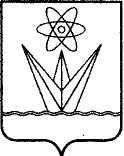 АДМИНИСТРАЦИЯЗАКРЫТОГО АДМИНИСТРАТИВНО – ТЕРРИТОРИАЛЬНОГО ОБРАЗОВАНИЯ  ГОРОД ЗЕЛЕНОГОРСК КРАСНОЯРСКОГО КРАЯП О С Т А Н О В Л Е Н И ЕАДМИНИСТРАЦИЯЗАКРЫТОГО АДМИНИСТРАТИВНО – ТЕРРИТОРИАЛЬНОГО ОБРАЗОВАНИЯ  ГОРОД ЗЕЛЕНОГОРСК КРАСНОЯРСКОГО КРАЯП О С Т А Н О В Л Е Н И ЕАДМИНИСТРАЦИЯЗАКРЫТОГО АДМИНИСТРАТИВНО – ТЕРРИТОРИАЛЬНОГО ОБРАЗОВАНИЯ  ГОРОД ЗЕЛЕНОГОРСК КРАСНОЯРСКОГО КРАЯП О С Т А Н О В Л Е Н И ЕАДМИНИСТРАЦИЯЗАКРЫТОГО АДМИНИСТРАТИВНО – ТЕРРИТОРИАЛЬНОГО ОБРАЗОВАНИЯ  ГОРОД ЗЕЛЕНОГОРСК КРАСНОЯРСКОГО КРАЯП О С Т А Н О В Л Е Н И Е24.08.2023г. Зеленогорск№180-п4.Соисполнители муниципальной программыАдминистрация ЗАТО г. Зеленогорск,Отдел городского хозяйства Администрации ЗАТО г. Зеленогорск (далее – ОГХ),Финансовое управление Администрации ЗАТО        г. Зеленогорск (далее – Финансовое управление),Комитет по управлению имуществом Администрации ЗАТО г. Зеленогорск  (далее – КУМИ),Муниципальное казенное учреждение «Комитет по делам физической культуры и спорта                         г. Зеленогорска» (далее – МКУ «КФиС»),Муниципальное казенное учреждение «Комитет по делам культуры и молодежной политики города Зеленогорска» (далее – МКУ «Комитет по делам культуры»)10.Ресурсное обеспечение муниципальной программыОбщий объем бюджетных ассигнований на реализацию муниципальной программы составляет 4 946 419,23727 тыс. рублей, в том числе по годам:2023 год – 1 681 551,76821 тыс. рублей;2024 год – 1 632 168,3692 тыс. рублей;2025 год – 1 632 699,09986 тыс. рублей, из них:за счет средств федерального бюджета 165 652,23856 тыс. рублей, в том числе по годам:2023 год – 53 674,37468 тыс. рублей;2024 год – 56 087,023 тыс. рублей;2025 год – 55 890,84088 тыс. рублей,за счет средств краевого бюджета 2 941 634,72052 тыс. рублей, в том числе по годам:2023 год – 1 011 170,9444 тыс. рублей;2024 год – 964 868,697 тыс. рублей;2025 год – 965 595,07912 тыс. рублей;за счет средств местного бюджета 1 839 132,27819 тыс. рублей, в том числе по годам:2023 год – 616 706,44913 тыс. рублей;2024 год – 611 212,6492 тыс. рублей;2025 год – 611 213,17986 тыс. рублей.6.1.6.Показатель результативности 6:Количество детей- сирот и детей, оставшихся без попечения родителей, лиц из числа детей-сирот и детей, оставшихся без попечения родителей, обеспеченных жилыми помещениями чел.статистическая отчетность13251210108.Объемы и источники финансирования подпрограммыОбъем бюджетных ассигнований на реализацию подпрограммы составляет 2 019 145,458 тыс. рублей, в том числе по годам:2023 год –  687 405,886 тыс. рублей;2024 год –  665 869,786 тыс. рублей;2025 год –  665 869,786  тыс. рублей, из них: за счет средств краевого бюджета –1 292 294,5 тыс. рублей, в том числе по годам:2023 год – 444 441,5 тыс. рублей;2024 год – 423 926,5 тыс. рублей;2025 год – 423 926,5 тыс. рублей;за счет средств местного бюджета –726 850,958 тыс. рублей, в том числе по годам:2023 год  – 242 964,386 тыс. рублей;2024 год  – 241 943,286 тыс. рублей;2025 год – 241 943,286 тыс. рублей.8.Объемы и источники финансирования подпрограммыОбъем бюджетных ассигнований на реализацию подпрограммы составляет 2 142 670,61927  тыс. рублей, в том числе по годам:2023 год  – 724 767,36221 тыс. рублей;2024 год  – 708 686,2632 тыс. рублей;2025 год  – 709 216,99386 тыс. рублей,из них: за счет средств федерального бюджета – 165 652,23856 тыс. рублей, в том числе по годам:2023 год  – 53 674,37468 тыс. рублей;2024 год  – 56 087,023 тыс. рублей; 2025 год  – 55 890,84088 тыс. рублей;за счет средств краевого бюджета – 1 452 121,72052 тыс. рублей, в том числе по годам:2023 год  – 496 409,7444 тыс. рублей;2024 год  – 479 537,797 тыс. рублей;2025 год  – 480 264,17912 тыс. рублей;за счет средств местного бюджета – 524 896,66019 тыс. рублей, в том числе по годам:2023 год  – 174 683,24313 тыс. рублей;2024 год  – 173 061,4432 тыс. рублей;2025 год  – 173 061,97386 тыс. рублей.8.Объемы и источники финансирования подпрограммыОбъем бюджетных ассигнований на реализацию подпрограммы составляет 399 874,8 тыс. рублей, в том числе по годам:2023 году – 135 940,0 тыс. рублей; 2024 году – 131 967,4 тыс. рублей; 2025 году – 131 967,4 тыс. рублей, из них: за счет средств краевого бюджета – 61 609,5 тыс. рублей, в том числе погодам:2023 год – 21 881,3 тыс. рублей;2024 год – 19 864,1 тыс. рублей;2025 год – 19 864,1 тыс. рублей;за счет средств местного бюджета – 338 265,3 тыс. рублей,  в том числе по годам:2023 году – 114 058,7 тыс. рублей;  2024 году – 112 103,3 тыс. рублей; 2025 году – 112 103,3 тыс. рублей.3.Исполнители подпрограммыУправление образования,МКУ «КФиС»,МКУ «Комитет по делам культуры»8.Объемы и источники финансирования подпрограммыОбъем бюджетных ассигнований на реализацию подпрограммы составляет 48 425,56 тыс. рублей, в том числе по годам:  2023 год – 16 326,52 тыс. рублей;2024 год – 16 049,52 тыс. рублей; 2025 год – 16 049,52тыс. рублей, из них: за счет средств краевого бюджета – 48 267,1 тыс.  рублей, в том  числе по годам:2023 год – 16 273,7тыс. рублей;2024 год – 15 996,7 тыс. рублей;2025 год – 15 996,7 тыс. рублей;за счет средств местного бюджета – 158,46 тыс. рублей, в том числе по годам:    2023 год – 52,82 тыс. рублей;2024 год – 52,82 тыс. рублей;2025 год – 52,82 тыс. рублей.3.Исполнители подпрограммыУправление образования,Администрация ЗАТО г. Зеленогорск,ОГХ,Финансовое управление,КУМИ8.Объемы и источники финансирования подпрограммы Объем бюджетных ассигнований на реализацию подпрограммы составляет 336 302,8 тыс. рублей, в том числе по годам:2023 год – 117 112,0 тыс. рублей;  2024 год – 109 595,4 тыс. рублей;2025 год – 109 595,4 тыс. рублей, из них:за счет средств краевого бюджета – 83 251,9 тыс. рублей, в том числе по годам:   2023 год – 32 164,7 тыс. рублей;  2024 год – 25 543,6 тыс. рублей;2025 год – 25 543,6 тыс. рублей,за счет средств местного бюджета – 253 050,9 тыс. рублей, в том числе по годам:   2023 год – 84 947,3 тыс. рублей;  2024 год – 84 051,8 тыс. рублей;2025 год – 84 051,8 тыс. рублей.№ п/пСтатус (муниципальная программа, подпрограмма, отдельное мероприятие программы)Наименова-ние программы, подпрограм-мы, отдельного мероприятия программы Наименование главного распорядителя средств местного бюджета(ГРБС)Код бюджетной классификацииКод бюджетной классификацииКод бюджетной классификацииКод бюджетной классификацииПланируемые объемы финансирования (тыс. руб.)Планируемые объемы финансирования (тыс. руб.)Планируемые объемы финансирования (тыс. руб.)Планируемые объемы финансирования (тыс. руб.)№ п/пСтатус (муниципальная программа, подпрограмма, отдельное мероприятие программы)Наименова-ние программы, подпрограм-мы, отдельного мероприятия программы Наименование главного распорядителя средств местного бюджета(ГРБС)ГРБСРз ПрЦСРВР2023 год2024 год2025 годИтого за 2023-2025 годы1.Муниципальная программаРазвитие образования в городе Зеленогорскевсего расходные обязательства по программехх1200000000х1 681 551,768211 632 168,36921 632 699,099864 946 419,237271.Муниципальная программаРазвитие образования в городе Зеленогорскев том числе по ГРБС:хххххххх1.Муниципальная программаРазвитие образования в городе ЗеленогорскеФинансовое управление005ххх32,8104--32,81041.Муниципальная программаРазвитие образования в городе ЗеленогорскеОГХ013ххх21 014,2401717 884,917 884,956 784,040171.Муниципальная программаРазвитие образования в городе ЗеленогорскеУправление образования 014ххх1 647 216,611211 606 183,26921 606 713,999864 860 113,880271.Муниципальная программаРазвитие образования в городе ЗеленогорскеМКУ «Комитет  по делам культуры»017ххх441,5441,5441,51 324,51.Муниципальная программаРазвитие образования в городе ЗеленогорскеАдминистрация ЗАТО г. Зеленогорск018ххх8 557,025437 658,77 658,723 874,425431.Муниципальная программаРазвитие образования в городе ЗеленогорскеМКУ «КФиС»019ххх4 143,757--4 143,7571.Муниципальная программаРазвитие образования в городе ЗеленогорскеКУМИ907ххх145,824--145,8241.1.Подпрограмма 1Развитие дошкольного образованиявсего расходные обязательства по программхх1210000000х687 405,886665 869,786665 869,7862 019 145,4581.1.Подпрограмма 1Развитие дошкольного образованияв том числе по ГРБС:хххххххх1.1.Подпрограмма 1Развитие дошкольного образованияУправление образования 014ххх687 405,886665 869,786665 869,7862 019 145,4581.2.Подпрограмма 2Развитие начального общего, основного общего и среднего общего образованиявсего расходные обязательства по программехх1220000000х724 767,36221708 686,2632709 216,993862 142 670,619271.2.Подпрограмма 2Развитие начального общего, основного общего и среднего общего образованияв том числе по ГРБС: хххххххх1.2.Подпрограмма 2Развитие начального общего, основного общего и среднего общего образованияУправление образования 014ххх724 767,36221708 686,2632709 216,993862 142 670,619271.3.Подпрограмма 3Развитие дополнитель-ного образованиявсего расходные обязательства по программехх1230000000х135 940,0131 967,4131 967,4399 874,81.3.Подпрограмма 3Развитие дополнитель-ного образованияв том числе по ГРБС:хххххххх1.3.Подпрограмма 3Развитие дополнитель-ного образованияУправление образования 014ххх135 940,0131 967,4131 967,4399 874,81.4.Подпрограмма 4Обеспечение летнего отдыха, оздоровления и занятости детей всего расходные обязательства по программехх1240000000х16 326,5216 049,5216 049,5248 425,561.4.Подпрограмма 4Обеспечение летнего отдыха, оздоровления и занятости детей в том числе по ГРБС: хххххххх1.4.Подпрограмма 4Обеспечение летнего отдыха, оздоровления и занятости детей Управление образования 014ххх11 741,26315 608,0215 608,0242 957,3031.4.Подпрограмма 4Обеспечение летнего отдыха, оздоровления и занятости детей МКУ «Комитет по делам культуры»017ххх441,5441,5441,51 324,51.4.Подпрограмма 4Обеспечение летнего отдыха, оздоровления и занятости детей МКУ «КФиС»019ххх4 143,757--4 143,7571.5.Подпрограмма 5Обеспечение реализации муниципаль-ной программы и прочие мероприятия в сфере образованиявсего расходныеобязательства по программехх1250000000х117 112,0109 595,4109 595,4336 302,81.5.Подпрограмма 5Обеспечение реализации муниципаль-ной программы и прочие мероприятия в сфере образованияв том числе по ГРБС: хххххххх1.5.Подпрограмма 5Обеспечение реализации муниципаль-ной программы и прочие мероприятия в сфере образованияФинансовое управление005ххх32,8104--32,81041.5.Подпрограмма 5Обеспечение реализации муниципаль-ной программы и прочие мероприятия в сфере образованияОГХ013ххх21 014,2401717 884,917 884,956 784,040171.5.Подпрограмма 5Обеспечение реализации муниципаль-ной программы и прочие мероприятия в сфере образованияУправление образования014ххх87 362,184 051,884 051,8255 465,71.5.Подпрограмма 5Обеспечение реализации муниципаль-ной программы и прочие мероприятия в сфере образованияАдминистрация ЗАТО г. Зеленогорск018ххх8 557,025437 658,77 658,723 874,425431.5.Подпрограмма 5Обеспечение реализации муниципаль-ной программы и прочие мероприятия в сфере образованияКУМИ907ххх145,824--145,824№ п/пСтатус (программа, подпрограмма, отдельные мероприятия программы)Наименование муниципальной программы, подпрограммы программы, отдельного мероприятия программыИсточник финансированияПланируемые объемы финансирования (тыс. руб.)Планируемые объемы финансирования (тыс. руб.)Планируемые объемы финансирования (тыс. руб.)Планируемые объемы финансирования (тыс. руб.)№ п/пСтатус (программа, подпрограмма, отдельные мероприятия программы)Наименование муниципальной программы, подпрограммы программы, отдельного мероприятия программыИсточник финансирования2023 год2024 год2025 годИтого за 2023-2025 годы1.Муниципальная программаРазвитие образования в городе ЗеленогорскеВсего1 681 551,768211 632 168,36921 632 699,099864 946 419,237271.Муниципальная программаРазвитие образования в городе Зеленогорскев том числе:хххх1.Муниципальная программаРазвитие образования в городе Зеленогорскефедеральный бюджет53 674,3746856 087,02355 890,84088165 652,238561.Муниципальная программаРазвитие образования в городе Зеленогорскекраевой бюджет1 011 170,9444964 868,697965 595,079122 941 634,720521.Муниципальная программаРазвитие образования в городе Зеленогорскеместный бюджет616 706,44913611 212,6492611 213,179861 839 132,278191.Муниципальная программаРазвитие образования в городе Зеленогорскевнебюджетные источники----1.1.Подпрограмма 1Развитие дошкольногообразованияВсего687 405,886665 869,786665 869,7862 019 145,4581.1.Подпрограмма 1Развитие дошкольногообразованияв том числе:хххх1.1.Подпрограмма 1Развитие дошкольногообразованияфедеральный бюджет----1.1.Подпрограмма 1Развитие дошкольногообразованиякраевой бюджет444 441,5423 926,5423 926,51 292 294,51.1.Подпрограмма 1Развитие дошкольногообразованияместный бюджет242 964,386241 943,286241 943,286726 850,9581.1.Подпрограмма 1Развитие дошкольногообразованиявнебюджетные источники----1.2.Подпрограмма 2Развитие начального общего, основного общего и среднего общего образованияВсего724 767,36221708 686,2632709 216,993862 142 670,619271.2.Подпрограмма 2Развитие начального общего, основного общего и среднего общего образованияв том числе:хххх1.2.Подпрограмма 2Развитие начального общего, основного общего и среднего общего образованияфедеральный бюджет53 674,3746856 087,02355 890,84088165 652,238561.2.Подпрограмма 2Развитие начального общего, основного общего и среднего общего образованиякраевой бюджет496 409,7444479 537,797480 264,179121 456 211,720521.2.Подпрограмма 2Развитие начального общего, основного общего и среднего общего образованияместный бюджет174 683,24313173 061,4432173 061,97386520 806,660191.2.Подпрограмма 2Развитие начального общего, основного общего и среднего общего образованиявнебюджетные источники----1.3.Подпрограмма 3Развитие дополнительного образованияВсего135 940,0131 967,4131 967,4399 874,81.3.Подпрограмма 3Развитие дополнительного образованияв том числе:хххх1.3.Подпрограмма 3Развитие дополнительного образованияфедеральный бюджет----1.3.Подпрограмма 3Развитие дополнительного образованиякраевой бюджет21 881,319 864,119 864,161 609,51.3.Подпрограмма 3Развитие дополнительного образованияместный бюджет114 058,7112 103,3112 103,3338 265,31.3.Подпрограмма 3Развитие дополнительного образованиявнебюджетные источники----1.4.Подпрограмма 4Обеспечение летнего отдыха, оздоровления и занятости детей Всего16 326,5216 049,5216 049,5248 425,561.4.Подпрограмма 4Обеспечение летнего отдыха, оздоровления и занятости детей в том числе:хххх1.4.Подпрограмма 4Обеспечение летнего отдыха, оздоровления и занятости детей федеральный бюджет----1.4.Подпрограмма 4Обеспечение летнего отдыха, оздоровления и занятости детей краевой бюджет16 273,715 996,715 996,748 267,11.4.Подпрограмма 4Обеспечение летнего отдыха, оздоровления и занятости детей местный бюджет52,8252,8252,82158,461.4.Подпрограмма 4Обеспечение летнего отдыха, оздоровления и занятости детей внебюджетные источники----1.5.Подпрограмма 5Обеспечение реализации муниципальной программы и прочие мероприятия в сфере образованияВсего117 112,0109 595,4109 595,4336 302,81.5.Подпрограмма 5Обеспечение реализации муниципальной программы и прочие мероприятия в сфере образованияв том числе:хххх1.5.Подпрограмма 5Обеспечение реализации муниципальной программы и прочие мероприятия в сфере образованияфедеральный бюджет----1.5.Подпрограмма 5Обеспечение реализации муниципальной программы и прочие мероприятия в сфере образованиякраевой бюджет32 164,725 543,625 543,683 251,91.5.Подпрограмма 5Обеспечение реализации муниципальной программы и прочие мероприятия в сфере образованияместный бюджет84 947,384 051,884 051,8253 050,91.5.Подпрограмма 5Обеспечение реализации муниципальной программы и прочие мероприятия в сфере образованиявнебюджетные источники----№ п/пНаименование услуги, показателя объема услуги (работы)Значение показателя объема услуги (результат выполнения работы)Значение показателя объема услуги (результат выполнения работы)Значение показателя объема услуги (результат выполнения работы)Значение показателя объема услуги (результат выполнения работы)Значение показателя объема услуги (результат выполнения работы)Расходы местного бюджета на оказание  муниципальной услуги (выполнение работы), тыс. руб.Расходы местного бюджета на оказание  муниципальной услуги (выполнение работы), тыс. руб.Расходы местного бюджета на оказание  муниципальной услуги (выполнение работы), тыс. руб.Расходы местного бюджета на оказание  муниципальной услуги (выполнение работы), тыс. руб.Расходы местного бюджета на оказание  муниципальной услуги (выполнение работы), тыс. руб.Наименование услуги, показателя объема услуги (работы)2021 год2022 год2023 год2024 год2025 год2021 год2022 год2023 год2024 год2025 год1234567891011121.Наименование услуги (работы): реализация основных общеобразовательных программ дошкольного образованияНаименование услуги (работы): реализация основных общеобразовательных программ дошкольного образованияНаименование услуги (работы): реализация основных общеобразовательных программ дошкольного образованияНаименование услуги (работы): реализация основных общеобразовательных программ дошкольного образованияНаименование услуги (работы): реализация основных общеобразовательных программ дошкольного образованияНаименование услуги (работы): реализация основных общеобразовательных программ дошкольного образованияНаименование услуги (работы): реализация основных общеобразовательных программ дошкольного образованияНаименование услуги (работы): реализация основных общеобразовательных программ дошкольного образованияНаименование услуги (работы): реализация основных общеобразовательных программ дошкольного образованияНаименование услуги (работы): реализация основных общеобразовательных программ дошкольного образованияНаименование услуги (работы): реализация основных общеобразовательных программ дошкольного образования1.Показатель объема услуги (результат выполнения работы):Число обучающихсяЧисло обучающихсяЧисло обучающихсяЧисло обучающихсяЧисло обучающихсяххххх1.1.Подпрограмма 1 «Развитие дошкольного образования»29672801261025882588602 368,33635 765,545595 170,586577 555,486577 555,4861.1.Мероприятие 1:Обеспечение государственных гарантий реализации прав на получение общедоступного и бесплатного дошкольного образования в муниципальных дошкольных образовательных организациях, общедоступного и бесплатного дошкольного образования в муниципальных общеобразовательных организациях449 836,47476 982,49430 296,8417 128,5417 128,51.1.Мероприятие 2:Содержание зданий, сооружений МБДОУ и обустройство прилегающих к ним территорий152 531,86158 783,055164 873,786160 426,986160 426,9862.Наименование услуги (работы): присмотр и уходНаименование услуги (работы): присмотр и уходНаименование услуги (работы): присмотр и уходНаименование услуги (работы): присмотр и уходНаименование услуги (работы): присмотр и уходНаименование услуги (работы): присмотр и уходНаименование услуги (работы): присмотр и уходНаименование услуги (работы): присмотр и уходНаименование услуги (работы): присмотр и уходНаименование услуги (работы): присмотр и уходНаименование услуги (работы): присмотр и уход2.Показатель объема услуги (результат выполнения работы):Число обучающихсяЧисло обучающихсяЧисло обучающихсяЧисло обучающихсяЧисло обучающихсяххххх2.1.Подпрограмма 1 «Развитиедошкольного образования»2967280126102588258864 028,62772 560,02275 450,773 748,973 748,92.1.Мероприятие 1:Обеспечение деятельности МБДОУ (осуществление присмотра и ухода за детьми)64 028,62772 560,02275 450,773 748,973 748,93.Наименование услуги (работы): реализация основных общеобразовательных программ начального общего образованияНаименование услуги (работы): реализация основных общеобразовательных программ начального общего образованияНаименование услуги (работы): реализация основных общеобразовательных программ начального общего образованияНаименование услуги (работы): реализация основных общеобразовательных программ начального общего образованияНаименование услуги (работы): реализация основных общеобразовательных программ начального общего образованияНаименование услуги (работы): реализация основных общеобразовательных программ начального общего образованияНаименование услуги (работы): реализация основных общеобразовательных программ начального общего образованияНаименование услуги (работы): реализация основных общеобразовательных программ начального общего образованияНаименование услуги (работы): реализация основных общеобразовательных программ начального общего образованияНаименование услуги (работы): реализация основных общеобразовательных программ начального общего образованияНаименование услуги (работы): реализация основных общеобразовательных программ начального общего образования3.Показатель объема услуги (результат выполнения работы):Число обучающихсяЧисло обучающихсяЧисло обучающихсяЧисло обучающихсяЧисло обучающихсяххххх3.1.Подпрограмма 2 «Развитие начального общего, основного общего и среднего общего образования»24822458245524552455203 548,45235 183,187268 180,87568255 642,3255 642,33.1.Мероприятие 1:Обеспечение государственных гарантий реализацииправ на получение общедоступного и бесплатного начального общего, основного общего, среднего общего образования вмуниципальных общеобразовательных организациях140 819,502170 971,851196 715,09368186 141,2186 141,2Мероприятие 2:Содержание зданий, сооружений школ и обустройство прилегающих к ним территорий  62 728,94864 211,33671 465,78269 501,169 501,14.Наименование услуги (работы): реализация основных общеобразовательных программ основного общего образованияНаименование услуги (работы): реализация основных общеобразовательных программ основного общего образованияНаименование услуги (работы): реализация основных общеобразовательных программ основного общего образованияНаименование услуги (работы): реализация основных общеобразовательных программ основного общего образованияНаименование услуги (работы): реализация основных общеобразовательных программ основного общего образованияНаименование услуги (работы): реализация основных общеобразовательных программ основного общего образованияНаименование услуги (работы): реализация основных общеобразовательных программ основного общего образованияНаименование услуги (работы): реализация основных общеобразовательных программ основного общего образованияНаименование услуги (работы): реализация основных общеобразовательных программ основного общего образованияНаименование услуги (работы): реализация основных общеобразовательных программ основного общего образованияНаименование услуги (работы): реализация основных общеобразовательных программ основного общего образованияПоказатель объема услуги (результат выполнения работы):Число обучающихсяЧисло обучающихсяЧисло обучающихсяЧисло обучающихсяЧисло обучающихсяххххх4.1.Подпрограмма 2 «Развитие начального общего, основного общего и среднего общего образования»29252944292329232923249 947,524271 257,053290 757,33283 205,414283 205,4144.1.Мероприятие 1:Обеспечение государственных гарантий реализацииправ на получение общедоступного и бесплатного начального общего, основного общего, среднего общего образования вмуниципальных общеобразовательных организациях175 601,258193 836,634205 179,538199 070,8199 070,8Мероприятие 2:Содержание зданий, сооружений школ и обустройство прилегающих к ним территорий  74 346,26677 420,41985 577,79284 134,61484 134,6145.Наименование услуги (работы): реализация основных общеобразовательных программ среднего общего образованияНаименование услуги (работы): реализация основных общеобразовательных программ среднего общего образованияНаименование услуги (работы): реализация основных общеобразовательных программ среднего общего образованияНаименование услуги (работы): реализация основных общеобразовательных программ среднего общего образованияНаименование услуги (работы): реализация основных общеобразовательных программ среднего общего образованияНаименование услуги (работы): реализация основных общеобразовательных программ среднего общего образованияНаименование услуги (работы): реализация основных общеобразовательных программ среднего общего образованияНаименование услуги (работы): реализация основных общеобразовательных программ среднего общего образованияНаименование услуги (работы): реализация основных общеобразовательных программ среднего общего образованияНаименование услуги (работы): реализация основных общеобразовательных программ среднего общего образованияНаименование услуги (работы): реализация основных общеобразовательных программ среднего общего образования5.Показатель объема услуги (результат выполнения работы):Число обучающихсяЧисло обучающихсяЧисло обучающихсяЧисло обучающихсяЧисло обучающихсяххххх5.1.Подпрограмма 2 «Развитие начального общего, основного общего и среднего общего образования»77271268468468473 409,84772 666,95673 546,41772 926,572 926,5Мероприятие 1:Обеспечение государственных гарантий реализацииправ на получение общедоступного и бесплатного начального общего, основного общего, среднего общего образования вмуниципальных общеобразовательных организациях54 384,16154 083,35553 466,67753 528,953 528,9Мероприятие 2:Содержание зданий, сооружений школ и обустройство прилегающих к ним территорий 19 025,68618 583,60120 079,7419 397,619 397,66.Наименование услуги: присмотр и уход Наименование услуги: присмотр и уход Наименование услуги: присмотр и уход Наименование услуги: присмотр и уход Наименование услуги: присмотр и уход Наименование услуги: присмотр и уход Наименование услуги: присмотр и уход Наименование услуги: присмотр и уход Наименование услуги: присмотр и уход Наименование услуги: присмотр и уход Наименование услуги: присмотр и уход 6.Показатель объема услуги (результат выполнения работы):Число обучающихсяЧисло обучающихсяЧисло обучающихсяЧисло обучающихсяЧисло обучающихсяххххх6.1.Подпрограмма 2 «Развитие начального общего, основного общего и среднего общего образования»5345195185195196 274,3196 721,8167 205,0515 626,15 626,16.1.Мероприятие 1:Обеспечение государственных гарантий реализации прав на получение общедоступного и бесплатного начального общего, основного общего, среднего общего образования в муниципальных общеобразовательных организациях6 274,3196 721,8167 205,0515 626,15 626,17.Наименование услуги (работы): реализация дополнительных общеразвивающих программНаименование услуги (работы): реализация дополнительных общеразвивающих программНаименование услуги (работы): реализация дополнительных общеразвивающих программНаименование услуги (работы): реализация дополнительных общеразвивающих программНаименование услуги (работы): реализация дополнительных общеразвивающих программНаименование услуги (работы): реализация дополнительных общеразвивающих программНаименование услуги (работы): реализация дополнительных общеразвивающих программНаименование услуги (работы): реализация дополнительных общеразвивающих программНаименование услуги (работы): реализация дополнительных общеразвивающих программНаименование услуги (работы): реализация дополнительных общеразвивающих программНаименование услуги (работы): реализация дополнительных общеразвивающих программ7.Показатель объема услуги (результат выполнения работы):Количество человеко-часовКоличество человеко-часовКоличество человеко-часовКоличество человеко-часовКоличество человеко-часовххххх7.1.Подпрограмма 3 «Развитие дополнительного образования»61749056721455198654500253168297 208,91190 505,71696 994,1392 426,489 847,5Мероприятие 1:Обеспечениедополнительного образования детей в муниципальных общеобразовательных организациях18 292,318 718,23620 283,719 864,119 864,1Мероприятие 2:Обеспечение деятельности УДО 78 916,61171 787,4876 710,4372 562,369 983,48.Наименование услуги (работы): реализация дополнительных общеразвивающих программ (персонифицированного финансирования)Наименование услуги (работы): реализация дополнительных общеразвивающих программ (персонифицированного финансирования)Наименование услуги (работы): реализация дополнительных общеразвивающих программ (персонифицированного финансирования)Наименование услуги (работы): реализация дополнительных общеразвивающих программ (персонифицированного финансирования)Наименование услуги (работы): реализация дополнительных общеразвивающих программ (персонифицированного финансирования)Наименование услуги (работы): реализация дополнительных общеразвивающих программ (персонифицированного финансирования)Наименование услуги (работы): реализация дополнительных общеразвивающих программ (персонифицированного финансирования)Наименование услуги (работы): реализация дополнительных общеразвивающих программ (персонифицированного финансирования)Наименование услуги (работы): реализация дополнительных общеразвивающих программ (персонифицированного финансирования)Наименование услуги (работы): реализация дополнительных общеразвивающих программ (персонифицированного финансирования)Наименование услуги (работы): реализация дополнительных общеразвивающих программ (персонифицированного финансирования)Показатель объема услуги (результат выполнения работы):Количество человеко-часовКоличество человеко-часовКоличество человеко-часовКоличество человеко-часовКоличество человеко-часовххххх8.1.Подпрограмма 3 «Развитие дополнительного образования»3743487736954721024561157766 763,19315 642,1518 097,419 420,0521 942,58Мероприятие 1:Обеспечение персонифицированного финансирования дополнительного образования детей6 763,19315 642,1518 097,419 420,0521 942,589.Наименование услуги (работы): реализация дополнительных предпрофессиональных программ в области физической культуры и спортаНаименование услуги (работы): реализация дополнительных предпрофессиональных программ в области физической культуры и спортаНаименование услуги (работы): реализация дополнительных предпрофессиональных программ в области физической культуры и спортаНаименование услуги (работы): реализация дополнительных предпрофессиональных программ в области физической культуры и спортаНаименование услуги (работы): реализация дополнительных предпрофессиональных программ в области физической культуры и спортаНаименование услуги (работы): реализация дополнительных предпрофессиональных программ в области физической культуры и спортаНаименование услуги (работы): реализация дополнительных предпрофессиональных программ в области физической культуры и спортаНаименование услуги (работы): реализация дополнительных предпрофессиональных программ в области физической культуры и спортаНаименование услуги (работы): реализация дополнительных предпрофессиональных программ в области физической культуры и спортаНаименование услуги (работы): реализация дополнительных предпрофессиональных программ в области физической культуры и спортаНаименование услуги (работы): реализация дополнительных предпрофессиональных программ в области физической культуры и спорта9.Показатель объема услуги (результат выполнения работы):Количество человеко-часовКоличество человеко-часовКоличество человеко-часовКоличество человеко-часовКоличество человеко-часовххххх9.1.Подпрограмма 3 «Развитие дополнительного образования»711487114874424744247442416 543,63617 183,8218 647,2717 931,617 931,6Мероприятие 2: Обеспечение деятельности УДО16 543,63617 183,8218 647,2717 931,617 931,610.Наименование услуги (работы): методическое обеспечение образовательной деятельностиНаименование услуги (работы): методическое обеспечение образовательной деятельностиНаименование услуги (работы): методическое обеспечение образовательной деятельностиНаименование услуги (работы): методическое обеспечение образовательной деятельностиНаименование услуги (работы): методическое обеспечение образовательной деятельностиНаименование услуги (работы): методическое обеспечение образовательной деятельностиНаименование услуги (работы): методическое обеспечение образовательной деятельностиНаименование услуги (работы): методическое обеспечение образовательной деятельностиНаименование услуги (работы): методическое обеспечение образовательной деятельностиНаименование услуги (работы): методическое обеспечение образовательной деятельностиНаименование услуги (работы): методическое обеспечение образовательной деятельностиПоказатель объема услуги (результат выполнения работы):Количество мероприятийКоличество мероприятийКоличество мероприятийКоличество мероприятийКоличество мероприятийххххх10.1.Подпрограмма 3 «Развитие дополнительного образования»-10101010-1 524,51 475,41 434,01 434,0Мероприятие 2:Обеспечение деятельности УДО-1 524,51 475,41 434,01 434,0№п/пНаименование цели, задач, мероприятий подпрограммы Наимено-вание ГРБСКод бюджетной классификацииКод бюджетной классификацииКод бюджетной классификацииКод бюджетной классификацииКод бюджетной классификацииРасходы (тыс. руб.)Расходы (тыс. руб.)Расходы (тыс. руб.)Расходы (тыс. руб.)Расходы (тыс. руб.)Ожидаемый результат от реализации подпрограм-много мероприятия (в натуральном выражении)№п/пНаименование цели, задач, мероприятий подпрограммы Наимено-вание ГРБСГРБСГРБСРзПрЦСРВР2023 год2023 год2024 год2025 годИтого на 2023 – 2025 годыОжидаемый результат от реализации подпрограм-много мероприятия (в натуральном выражении)1.Цель подпрограммы: Сохранение и улучшение условий для  получения общедоступного и бесплатного дошкольного образования, осуществления присмотра и ухода за детьмиЦель подпрограммы: Сохранение и улучшение условий для  получения общедоступного и бесплатного дошкольного образования, осуществления присмотра и ухода за детьмиЦель подпрограммы: Сохранение и улучшение условий для  получения общедоступного и бесплатного дошкольного образования, осуществления присмотра и ухода за детьмиЦель подпрограммы: Сохранение и улучшение условий для  получения общедоступного и бесплатного дошкольного образования, осуществления присмотра и ухода за детьмиЦель подпрограммы: Сохранение и улучшение условий для  получения общедоступного и бесплатного дошкольного образования, осуществления присмотра и ухода за детьмиЦель подпрограммы: Сохранение и улучшение условий для  получения общедоступного и бесплатного дошкольного образования, осуществления присмотра и ухода за детьмиЦель подпрограммы: Сохранение и улучшение условий для  получения общедоступного и бесплатного дошкольного образования, осуществления присмотра и ухода за детьмиЦель подпрограммы: Сохранение и улучшение условий для  получения общедоступного и бесплатного дошкольного образования, осуществления присмотра и ухода за детьмиЦель подпрограммы: Сохранение и улучшение условий для  получения общедоступного и бесплатного дошкольного образования, осуществления присмотра и ухода за детьмиЦель подпрограммы: Сохранение и улучшение условий для  получения общедоступного и бесплатного дошкольного образования, осуществления присмотра и ухода за детьмиЦель подпрограммы: Сохранение и улучшение условий для  получения общедоступного и бесплатного дошкольного образования, осуществления присмотра и ухода за детьмиЦель подпрограммы: Сохранение и улучшение условий для  получения общедоступного и бесплатного дошкольного образования, осуществления присмотра и ухода за детьмиЦель подпрограммы: Сохранение и улучшение условий для  получения общедоступного и бесплатного дошкольного образования, осуществления присмотра и ухода за детьми1.1.Задача 1: Обеспечение доступности дошкольного образованияЗадача 1: Обеспечение доступности дошкольного образованияЗадача 1: Обеспечение доступности дошкольного образованияЗадача 1: Обеспечение доступности дошкольного образованияЗадача 1: Обеспечение доступности дошкольного образованияЗадача 1: Обеспечение доступности дошкольного образованияЗадача 1: Обеспечение доступности дошкольного образованияЗадача 1: Обеспечение доступности дошкольного образованияЗадача 1: Обеспечение доступности дошкольного образованияЗадача 1: Обеспечение доступности дошкольного образованияЗадача 1: Обеспечение доступности дошкольного образованияЗадача 1: Обеспечение доступности дошкольного образованияЗадача 1: Обеспечение доступности дошкольного образования1.1.1.Мероприятие 1:
Обеспечение государственных гарантий реализации прав на получение общедоступного и бесплатного дошкольного образования в Управле-ние образова-ния01401407 011210074080611112 531,8112 531,8112 238,7112 238,7337 009,22 610 воспитанников ежегодно будут осваивать образовательные программы дошкольного образования 1.1.1.Мероприятие 1:
Обеспечение государственных гарантий реализации прав на получение общедоступного и бесплатного дошкольного образования в Управле-ние образова-ния01401407 011210075880611317 765,0317 765,0304 889,8304 889,8927 544,62 610 воспитанников ежегодно будут осваивать образовательные программы дошкольного образования муниципальных дошкольных образовательных организациях, общедоступного и бесплатного дошкольного образования в муниципальных общеобразовательных организациях1.1.2.Мероприятие 2:Содержание зданий, сооружений МБДОУ и обустройство прилегающих к ним территорий01401407 011210080610611164 873,786164 873,786160 426,986160 426,986485 727,75817 МБДОУ ежегодно будут приняты к новому учебному году1.1.3.Мероприятие 3:Содержание здания, расположенного по ул. Парковая, д. 5 (МБДОУ д/с № 23)01401407 0112100806806124 777,84 777,84 656,44 656,414 090,6сохранение в рабочем состоянии здания, расположенного по ул. Парковая, д. 5Итого по задаче 1Итого по задаче 1599 948,386599 948,386582 211,886582 211,8861 764 372,1581.2. Задача 2: Осуществление присмотра и ухода за детьми, посещающими МБДОУ Задача 2: Осуществление присмотра и ухода за детьми, посещающими МБДОУ Задача 2: Осуществление присмотра и ухода за детьми, посещающими МБДОУ Задача 2: Осуществление присмотра и ухода за детьми, посещающими МБДОУ Задача 2: Осуществление присмотра и ухода за детьми, посещающими МБДОУ Задача 2: Осуществление присмотра и ухода за детьми, посещающими МБДОУ Задача 2: Осуществление присмотра и ухода за детьми, посещающими МБДОУ Задача 2: Осуществление присмотра и ухода за детьми, посещающими МБДОУ Задача 2: Осуществление присмотра и ухода за детьми, посещающими МБДОУ Задача 2: Осуществление присмотра и ухода за детьми, посещающими МБДОУ Задача 2: Осуществление присмотра и ухода за детьми, посещающими МБДОУ Задача 2: Осуществление присмотра и ухода за детьми, посещающими МБДОУ Задача 2: Осуществление присмотра и ухода за детьми, посещающими МБДОУ1.2.1.Мероприятие 1:                                                                                             
Обеспечение деятельности МБДОУ (осуществление присмотра и ухода за детьми)Управле-ние образова-нияУправле-ние образова-ния01407 01121008761061161173 985,472 283,672 283,6218 552,62 610 воспитанников получат присмотр и уход, в том числе64воспитанника (дети-инвалиды, дети-сироты и дети, оставшиеся без попечения родителей, а также дети с туберкулезной интоксикацией) будут ежегодно содержаться, без взимания родительской платы1.2.1.Мероприятие 1:                                                                                             
Обеспечение деятельности МБДОУ (осуществление присмотра и ухода за детьми)01401407 0112100876102444 576,34 576,34 576,34 576,313 728,92 610 воспитанников получат присмотр и уход, в том числе64воспитанника (дети-инвалиды, дети-сироты и дети, оставшиеся без попечения родителей, а также дети с туберкулезной интоксикацией) будут ежегодно содержаться, без взимания родительской платы1.2.1.Мероприятие 1:                                                                                             
Обеспечение деятельности МБДОУ (осуществление присмотра и ухода за детьми)01401407 0112100755406111 465,31 465,31 465,31 465,34 395,92 610 воспитанников получат присмотр и уход, в том числе64воспитанника (дети-инвалиды, дети-сироты и дети, оставшиеся без попечения родителей, а также дети с туберкулезной интоксикацией) будут ежегодно содержаться, без взимания родительской платыИтого по задаче 2Итого по задаче 280 027,080 027,078 325,278 325,2236 677,41.3.Задача 3: Оказание дополнительных мер поддержки для семей, имеющих детей дошкольного возрастаЗадача 3: Оказание дополнительных мер поддержки для семей, имеющих детей дошкольного возрастаЗадача 3: Оказание дополнительных мер поддержки для семей, имеющих детей дошкольного возрастаЗадача 3: Оказание дополнительных мер поддержки для семей, имеющих детей дошкольного возрастаЗадача 3: Оказание дополнительных мер поддержки для семей, имеющих детей дошкольного возрастаЗадача 3: Оказание дополнительных мер поддержки для семей, имеющих детей дошкольного возрастаЗадача 3: Оказание дополнительных мер поддержки для семей, имеющих детей дошкольного возрастаЗадача 3: Оказание дополнительных мер поддержки для семей, имеющих детей дошкольного возрастаЗадача 3: Оказание дополнительных мер поддержки для семей, имеющих детей дошкольного возрастаЗадача 3: Оказание дополнительных мер поддержки для семей, имеющих детей дошкольного возрастаЗадача 3: Оказание дополнительных мер поддержки для семей, имеющих детей дошкольного возрастаЗадача 3: Оказание дополнительных мер поддержки для семей, имеющих детей дошкольного возрастаЗадача 3: Оказание дополнительных мер поддержки для семей, имеющих детей дошкольного возраста1.3.1.Мероприятие 1:       Предоставление компенсации родителям (законным представителям) детей, посещающих образовательные организации, реализующие образовательную программу дошкольного образования в образовательных организациях края, реализующих образовательную программу дошкольного образованияУправле-ние образова-ния01401410 041210075560244104,6104,6104,6104,6313,8575родителей (законных представителей) детей ежегодно будут получать компенсацию части родительской платы за присмотр и уход за детьми в МБДОУ1.3.1.Мероприятие 1:       Предоставление компенсации родителям (законным представителям) детей, посещающих образовательные организации, реализующие образовательную программу дошкольного образования в образовательных организациях края, реализующих образовательную программу дошкольного образованияУправле-ние образова-ния01401410 0412100755603215 228,15 228,15 228,15228,115 684,3575родителей (законных представителей) детей ежегодно будут получать компенсацию части родительской платы за присмотр и уход за детьми в МБДОУ1.3.2.Мероприятие 2: Предоставление физиотерапевтических процедур воспитанникам муниципальных дошкольных образовательных учрежденийУправле-ние образова-ния01401407 0112100876106121 021,11 021,1--1 021,167воспитанников получат физиотера-певтические услуги1.3.3Мероприятие 3:Обеспечение (возмещение) расходов, связанных с предоставлением мер социальной поддержки в сфере дошкольного детям из семей лиц, принимающих участие в специальной военной операции01401407 0112100085306121 076,71 076,7--1 076,748воспитанников из семей лиц, принимающих участие в специальной военной операции будут содержаться в МБДОУ, без взимания родительской платыИтого по задаче 3Итого по задаче 37 430,57 430,55 332,75 332,718 095,92.В том числе2.1.Управление образования687 405,886687 405,886665 869,786665 869,7862 019 145,458№ п/пНаименование цели, задач, мероприятий подпрограммы Наиме-нование ГРБСКод бюджетной классификацииКод бюджетной классификацииКод бюджетной классификацииКод бюджетной классификацииРасходы (тыс. руб.)Расходы (тыс. руб.)Расходы (тыс. руб.)Расходы (тыс. руб.)Ожидаемый результатот реализации подпрограм-много мероприятия (в натуральном выражении)№ п/пНаименование цели, задач, мероприятий подпрограммы Наиме-нование ГРБСГРБСРз ПрЦСРВР2023 год2024 год2025 годИтого на 2023 – 2025 годОжидаемый результатот реализации подпрограм-много мероприятия (в натуральном выражении)1.Цель: Сохранение в системе общего образования равных возможностей для современного качественного начального общего, основного общего и среднего общего образованияЦель: Сохранение в системе общего образования равных возможностей для современного качественного начального общего, основного общего и среднего общего образованияЦель: Сохранение в системе общего образования равных возможностей для современного качественного начального общего, основного общего и среднего общего образованияЦель: Сохранение в системе общего образования равных возможностей для современного качественного начального общего, основного общего и среднего общего образованияЦель: Сохранение в системе общего образования равных возможностей для современного качественного начального общего, основного общего и среднего общего образованияЦель: Сохранение в системе общего образования равных возможностей для современного качественного начального общего, основного общего и среднего общего образованияЦель: Сохранение в системе общего образования равных возможностей для современного качественного начального общего, основного общего и среднего общего образованияЦель: Сохранение в системе общего образования равных возможностей для современного качественного начального общего, основного общего и среднего общего образованияЦель: Сохранение в системе общего образования равных возможностей для современного качественного начального общего, основного общего и среднего общего образованияЦель: Сохранение в системе общего образования равных возможностей для современного качественного начального общего, основного общего и среднего общего образованияЦель: Сохранение в системе общего образования равных возможностей для современного качественного начального общего, основного общего и среднего общего образования1.1.Задача 1: Обеспечение условий и качества обучения, соответствующих федеральным государственным образовательным стандартам начального общего, основного общего и среднего общего образованияЗадача 1: Обеспечение условий и качества обучения, соответствующих федеральным государственным образовательным стандартам начального общего, основного общего и среднего общего образованияЗадача 1: Обеспечение условий и качества обучения, соответствующих федеральным государственным образовательным стандартам начального общего, основного общего и среднего общего образованияЗадача 1: Обеспечение условий и качества обучения, соответствующих федеральным государственным образовательным стандартам начального общего, основного общего и среднего общего образованияЗадача 1: Обеспечение условий и качества обучения, соответствующих федеральным государственным образовательным стандартам начального общего, основного общего и среднего общего образованияЗадача 1: Обеспечение условий и качества обучения, соответствующих федеральным государственным образовательным стандартам начального общего, основного общего и среднего общего образованияЗадача 1: Обеспечение условий и качества обучения, соответствующих федеральным государственным образовательным стандартам начального общего, основного общего и среднего общего образованияЗадача 1: Обеспечение условий и качества обучения, соответствующих федеральным государственным образовательным стандартам начального общего, основного общего и среднего общего образованияЗадача 1: Обеспечение условий и качества обучения, соответствующих федеральным государственным образовательным стандартам начального общего, основного общего и среднего общего образованияЗадача 1: Обеспечение условий и качества обучения, соответствующих федеральным государственным образовательным стандартам начального общего, основного общего и среднего общего образованияЗадача 1: Обеспечение условий и качества обучения, соответствующих федеральным государственным образовательным стандартам начального общего, основного общего и среднего общего образования1.1.1.Мероприятие 1:Обеспечение государственных гарантий реализации прав на получение общедоступного и бесплатногоначального общего, основного общего, среднего общегообразования в школахУправ-ление образо-вания01407 02122007409061191 235,190 320,090 320,0271 875,16 062 обучающих-ся школ получатуслуги начального общего,основногообщего и среднего общего образования1.1.1.Мероприятие 1:Обеспечение государственных гарантий реализации прав на получение общедоступного и бесплатногоначального общего, основного общего, среднего общегообразования в школахУправ-ление образо-вания01407 021220075640611364 327,05968353 884,6353 884,61 072 096,259686 062 обучающих-ся школ получатуслуги начального общего,основногообщего и среднего общего образования1.1.1.Мероприятие 1:Обеспечение государственных гарантий реализации прав на получение общедоступного и бесплатногоначального общего, основного общего, среднего общегообразования в школахУправ-ление образо-вания01407 02122005303061232 872,932 872,932 872,998 618,76 062 обучающих-ся школ получатуслуги начального общего,основногообщего и среднего общего образования1.1.1.Мероприятие 1:Обеспечение государственных гарантий реализации прав на получение общедоступного и бесплатногоначального общего, основного общего, среднего общегообразования в школахУправ-ление образо-вания01407 02122ЕВ51790612894,493 434,123 434,127 762,736 062 обучающих-ся школ получатуслуги начального общего,основногообщего и среднего общего образования1.1.2.Мероприятие 2:Обеспечение деятельности школ(осуществление присмотра и ухода за детьми)Управ-ление образо-вания01407 0212200740906115 626,15 626,15 626,116 878,3дляобучающихся будут открыты 22 группы продленного дня 1.1.2.Мероприятие 2:Обеспечение деятельности школ(осуществление присмотра и ухода за детьми)Управ-ление образо-вания01407 0212200876106111 378,1--1 378,1дляобучающихся будут открыты 22 группы продленного дня 1.1.3.Мероприятие 3:                                                                                              
Содержание зданий, сооружений школ и обустройство прилегающих к ним территорий  Управ-ление образо-вания01407 021220080610611177 123,314173 033,314173 033,314523 189,942в 9 школах созданы современные и безопасные условия1.1.3.Мероприятие 3:                                                                                              
Содержание зданий, сооружений школ и обустройство прилегающих к ним территорий  Управ-ление образо-вания014 07 021220077450612945,9694--945,9694в 9 школах созданы современные и безопасные условия1.1.4.Мероприятие 4:Проведение мероприятий для  обучающихся 10 классов, привлекаемых дляУправ-ление образо-вания01407 021220081070612174,2465--174,2465135 юношей будутобеспечены питанием в течение 5 рабочих дней прохождения учебных сборов0140702122008107024469,4535--69,4535для 135 юношей будут организованы поездкина стрельбище в воинскую частьИтого по задаче 1Итого по задаче 1674 646,73308659 171,034659 171,0341 992 988,801081.2.Задача 2: Оказание дополнительных мер поддержки для семей, имеющих детей школьного возрастаЗадача 2: Оказание дополнительных мер поддержки для семей, имеющих детей школьного возрастаЗадача 2: Оказание дополнительных мер поддержки для семей, имеющих детей школьного возрастаЗадача 2: Оказание дополнительных мер поддержки для семей, имеющих детей школьного возрастаЗадача 2: Оказание дополнительных мер поддержки для семей, имеющих детей школьного возрастаЗадача 2: Оказание дополнительных мер поддержки для семей, имеющих детей школьного возрастаЗадача 2: Оказание дополнительных мер поддержки для семей, имеющих детей школьного возрастаЗадача 2: Оказание дополнительных мер поддержки для семей, имеющих детей школьного возрастаЗадача 2: Оказание дополнительных мер поддержки для семей, имеющих детей школьного возрастаЗадача 2: Оказание дополнительных мер поддержки для семей, имеющих детей школьного возрастаЗадача 2: Оказание дополнительных мер поддержки для семей, имеющих детей школьного возраста1.2.1.Мероприятие 1:                                                                 
Обеспечение питанием отдельных категорий обучающихся школУправ-ление образо-вания01410 03122007566061221 619,421 386,121 386,164 391,6672обучающихся школ  получат бесплатное горячее питание1.2.1.Мероприятие 1:                                                                 
Обеспечение питанием отдельных категорий обучающихся школУправ-ление образо-вания01410 0312200L304061228 129,1291328 129,129228 659,8598684 918,118192 429 обучающийся школ по образователь-ным программам начального общего образования получат бесплатное горячее питание1.2.2.Мероприятие 2:Обеспечение (возмещение) расходов, связанных с предоставлением мер социальной поддержки в сфере общего образования детям из семей лиц, принимающих участие в специальной военной операции01410 031220008530612372,1--372,125 обучающихся из семей лиц, принимаю-щих участие в специальной военной операции получат бесплатное горячее питаниеИтого по задаче 2Итого по задаче 250 120,6291349 515,229250 045,95986149 681,818192.В том числе:2.1.Управление образованияххх724 767,36221708 686,2632709 216,993862 142 670,61927№ п/пНаименование цели, задач, мероприятий подпрограммыНаиме-нование ГРБСКод бюджетной классификацииКод бюджетной классификацииКод бюджетной классификацииКод бюджетной классификацииКод бюджетной классификацииКод бюджетной классификацииРасходы (тыс. руб.)Расходы (тыс. руб.)Расходы (тыс. руб.)Расходы (тыс. руб.)Ожидаемый результат от реализации подпрограм-много мероприятия (в натуральном выражении)№ п/пНаименование цели, задач, мероприятий подпрограммыНаиме-нование ГРБСГРБСГРБСРз ПрРз ПрЦСРВР2023 год2024 год2025 годИтого на 2023 – 2025 годыОжидаемый результат от реализации подпрограм-много мероприятия (в натуральном выражении)1.Цель: Сохранение в системе дополнительного образования равных возможностей для современного качественного образования, позитивной социализации детейЦель: Сохранение в системе дополнительного образования равных возможностей для современного качественного образования, позитивной социализации детейЦель: Сохранение в системе дополнительного образования равных возможностей для современного качественного образования, позитивной социализации детейЦель: Сохранение в системе дополнительного образования равных возможностей для современного качественного образования, позитивной социализации детейЦель: Сохранение в системе дополнительного образования равных возможностей для современного качественного образования, позитивной социализации детейЦель: Сохранение в системе дополнительного образования равных возможностей для современного качественного образования, позитивной социализации детейЦель: Сохранение в системе дополнительного образования равных возможностей для современного качественного образования, позитивной социализации детейЦель: Сохранение в системе дополнительного образования равных возможностей для современного качественного образования, позитивной социализации детейЦель: Сохранение в системе дополнительного образования равных возможностей для современного качественного образования, позитивной социализации детейЦель: Сохранение в системе дополнительного образования равных возможностей для современного качественного образования, позитивной социализации детейЦель: Сохранение в системе дополнительного образования равных возможностей для современного качественного образования, позитивной социализации детейЦель: Сохранение в системе дополнительного образования равных возможностей для современного качественного образования, позитивной социализации детейЦель: Сохранение в системе дополнительного образования равных возможностей для современного качественного образования, позитивной социализации детей1.1.Задача 1: Повышение доступности и качества дополнительного образованияЗадача 1: Повышение доступности и качества дополнительного образованияЗадача 1: Повышение доступности и качества дополнительного образованияЗадача 1: Повышение доступности и качества дополнительного образованияЗадача 1: Повышение доступности и качества дополнительного образованияЗадача 1: Повышение доступности и качества дополнительного образованияЗадача 1: Повышение доступности и качества дополнительного образованияЗадача 1: Повышение доступности и качества дополнительного образованияЗадача 1: Повышение доступности и качества дополнительного образованияЗадача 1: Повышение доступности и качества дополнительного образованияЗадача 1: Повышение доступности и качества дополнительного образованияЗадача 1: Повышение доступности и качества дополнительного образования1.1.1.Мероприятие 1:Обеспечение дополнительного образования детей в муниципальных общеобразовате-льных организацияхУправле-ние образования01401407 0307 03123007564061120 283,719 864,119 864,160 011,93 874учащихся будут обучаться по дополнительным общеобразовательным программам в школах1.1.2.Мероприятие 2:                                                                                                                                                                                               
Обеспечение деятельности  УДОУправле-ние образова-ния01401407 0307 03123008061061195 399,190 493,987 915,0273 808,02362учащихся будут обучаться по допонительным общеобразовательным программам в в УДО1.1.2.Мероприятие 2:                                                                                                                                                                                               
Обеспечение деятельности  УДОУправле-ние образова-ния01401407 0307 0312300806106111 434,01 434,01 434,04 302,0на базе МБУ ДО «ЦО «Перспекти-ва» создан муниципа-льный опорный центр дополните-льного образования детейИтого по задаче 1Итого по задаче 1117 116,8111 792,0109 213,1338 121,91.2.Задача 2: Обеспечение персонифицированного финансирования дополнительного образования детейЗадача 2: Обеспечение персонифицированного финансирования дополнительного образования детейЗадача 2: Обеспечение персонифицированного финансирования дополнительного образования детейЗадача 2: Обеспечение персонифицированного финансирования дополнительного образования детейЗадача 2: Обеспечение персонифицированного финансирования дополнительного образования детейЗадача 2: Обеспечение персонифицированного финансирования дополнительного образования детейЗадача 2: Обеспечение персонифицированного финансирования дополнительного образования детейЗадача 2: Обеспечение персонифицированного финансирования дополнительного образования детейЗадача 2: Обеспечение персонифицированного финансирования дополнительного образования детейЗадача 2: Обеспечение персонифицированного финансирования дополнительного образования детейЗадача 2: Обеспечение персонифицированного финансирования дополнительного образования детейЗадача 2: Обеспечение персонифицированного финансирования дополнительного образования детейЗадача 2: Обеспечение персонифицированного финансирования дополнительного образования детей1.2.1.Мероприятие 1: Обеспечение персонифицирова нного финансирования дополнительного образования детейУправле-ние образова-ния01401407 0307 03123008063061118 097,419 420,0521 942,5859 460,03не менее 1322 обучающих- ся получат сертификаты персонифи-цированного финансиро-вания дополните-льного образования1.2.1.Мероприятие 1: Обеспечение персонифицирова нного финансирования дополнительного образования детейУправле-ние образова-ния01401407 0307 031230080630613139,54141,21155,76436,51не менее 1322 обучающих- ся получат сертификаты персонифи-цированного финансиро-вания дополните-льного образования1.2.1.Мероприятие 1: Обеспечение персонифицирова нного финансирования дополнительного образования детейУправле-ние образова-ния01401407 0307 03123008063062383,6497,58111,52292,74не менее 1322 обучающих- ся получат сертификаты персонифи-цированного финансиро-вания дополните-льного образования1.2.1.Мероприятие 1: Обеспечение персонифицирова нного финансирования дополнительного образования детейУправле-ние образова-ния01401407 0307 03123008063063383,6497,58111,52292,74не менее 1322 обучающих- ся получат сертификаты персонифи-цированного финансиро-вания дополните-льного образования1.2.1.Мероприятие 1: Обеспечение персонифицирова нного финансирования дополнительного образования детейУправле-ние образова-ния01401407 0307 03123008063081397,5897,58111,52306,68не менее 1322 обучающих- ся получат сертификаты персонифи-цированного финансиро-вания дополните-льного образованияИтого по задаче 2Итого по задаче 218 501,819 854,022 432,960 788,71.3.Задача 3: Совершенствование системы по выявлению, поддержке и развитию способностей и талантов у обучающихся  Задача 3: Совершенствование системы по выявлению, поддержке и развитию способностей и талантов у обучающихся  Задача 3: Совершенствование системы по выявлению, поддержке и развитию способностей и талантов у обучающихся  Задача 3: Совершенствование системы по выявлению, поддержке и развитию способностей и талантов у обучающихся  Задача 3: Совершенствование системы по выявлению, поддержке и развитию способностей и талантов у обучающихся  Задача 3: Совершенствование системы по выявлению, поддержке и развитию способностей и талантов у обучающихся  Задача 3: Совершенствование системы по выявлению, поддержке и развитию способностей и талантов у обучающихся  Задача 3: Совершенствование системы по выявлению, поддержке и развитию способностей и талантов у обучающихся  Задача 3: Совершенствование системы по выявлению, поддержке и развитию способностей и талантов у обучающихся  Задача 3: Совершенствование системы по выявлению, поддержке и развитию способностей и талантов у обучающихся  Задача 3: Совершенствование системы по выявлению, поддержке и развитию способностей и талантов у обучающихся  Задача 3: Совершенствование системы по выявлению, поддержке и развитию способностей и талантов у обучающихся  Задача 3: Совершенствование системы по выявлению, поддержке и развитию способностей и талантов у обучающихся  1.3.1.Мероприятие 1:                                                                                                                      
Проведение мероприятий для одаренных детейУправле-ние образова-нияУправле-ние образова-ния01401407 031230087020612321,4321,4321,4964,2не менее 10 мероприятий будет проведено для одаренных детей; не менее 4300 обучающих-ся примут участие в мероприя-тиях для одаренных детейИтого по задаче 3Итого по задаче 3321,4321,4321,4964,22.В том числе:2.1.Управление образования135 940,0131 967,4131 967,4399 874,8№ п/пНаименование цели, задач, мероприятий подпрограммы Наиме-нование ГРБСКод бюджетной классификацииКод бюджетной классификацииКод бюджетной классификацииКод бюджетной классификацииРасходы (тыс. руб.)Расходы (тыс. руб.)Расходы (тыс. руб.)Расходы (тыс. руб.)Ожидаемый результат от реализации подпрограм-много мероприятия (в натураль-ном выраже-нии)№ п/пНаименование цели, задач, мероприятий подпрограммы Наиме-нование ГРБСГРБСРз ПрЦСРВР2023 год2024 год2025 годИтого на 2023 – 2025 годыОжидаемый результат от реализации подпрограм-много мероприятия (в натураль-ном выраже-нии)1.Цель: Обеспечение безопасного, качественного летнего отдыха, оздоровления и занятости детей Цель: Обеспечение безопасного, качественного летнего отдыха, оздоровления и занятости детей Цель: Обеспечение безопасного, качественного летнего отдыха, оздоровления и занятости детей Цель: Обеспечение безопасного, качественного летнего отдыха, оздоровления и занятости детей Цель: Обеспечение безопасного, качественного летнего отдыха, оздоровления и занятости детей Цель: Обеспечение безопасного, качественного летнего отдыха, оздоровления и занятости детей Цель: Обеспечение безопасного, качественного летнего отдыха, оздоровления и занятости детей Цель: Обеспечение безопасного, качественного летнего отдыха, оздоровления и занятости детей Цель: Обеспечение безопасного, качественного летнего отдыха, оздоровления и занятости детей Цель: Обеспечение безопасного, качественного летнего отдыха, оздоровления и занятости детей Цель: Обеспечение безопасного, качественного летнего отдыха, оздоровления и занятости детей 1.1.Задача 1: Сохранение числа детей, охваченных различными формами организованного летнего отдыха детейЗадача 1: Сохранение числа детей, охваченных различными формами организованного летнего отдыха детейЗадача 1: Сохранение числа детей, охваченных различными формами организованного летнего отдыха детейЗадача 1: Сохранение числа детей, охваченных различными формами организованного летнего отдыха детейЗадача 1: Сохранение числа детей, охваченных различными формами организованного летнего отдыха детейЗадача 1: Сохранение числа детей, охваченных различными формами организованного летнего отдыха детейЗадача 1: Сохранение числа детей, охваченных различными формами организованного летнего отдыха детейЗадача 1: Сохранение числа детей, охваченных различными формами организованного летнего отдыха детейЗадача 1: Сохранение числа детей, охваченных различными формами организованного летнего отдыха детейЗадача 1: Сохранение числа детей, охваченных различными формами организованного летнего отдыха детейЗадача 1: Сохранение числа детей, охваченных различными формами организованного летнего отдыха детей1.1.1.Мероприятие 1:   
Организация отдыха детей и их оздоровленияУправле-ние образова-ния 01407 091240076490244116,1116,1116,1348,3ежегодно будет обеспеченразличной формойотдыха и оздоров-ления2 251 ребенок, в том числе 52 ребенка из числа детей-сирот и детей, оставшихся без попечения родителей, лиц из числа детей-сирот и детей, оставшихся без попечения родителей1.1.1.Мероприятие 1:   
Организация отдыха детей и их оздоровленияУправле-ние образова-ния 01407 091240076490321295,7295,7295,7887,1ежегодно будет обеспеченразличной формойотдыха и оздоров-ления2 251 ребенок, в том числе 52 ребенка из числа детей-сирот и детей, оставшихся без попечения родителей, лиц из числа детей-сирот и детей, оставшихся без попечения родителей1.1.1.Мероприятие 1:   
Организация отдыха детей и их оздоровленияУправле-ние образова-ния 01407 09124007649061211 210,94315 077,715 077,741 366,343ежегодно будет обеспеченразличной формойотдыха и оздоров-ления2 251 ребенок, в том числе 52 ребенка из числа детей-сирот и детей, оставшихся без попечения родителей, лиц из числа детей-сирот и детей, оставшихся без попечения родителей1.1.1.Мероприятие 1:   
Организация отдыха детей и их оздоровленияУправле-ние образова-ния 01407 0912400S3970612118,52118,52118,52355,56ежегодно будет обеспеченразличной формойотдыха и оздоров-ления2 251 ребенок, в том числе 52 ребенка из числа детей-сирот и детей, оставшихся без попечения родителей, лиц из числа детей-сирот и детей, оставшихся без попечения родителей1.1.1.Мероприятие 1:   
Организация отдыха детей и их оздоровленияМКУ «Комитет по делам культуры»01707 091240076490612388,8388,8388,81 166,4ежегодно будет обеспеченразличной формойотдыха и оздоров-ления2 251 ребенок, в том числе 52 ребенка из числа детей-сирот и детей, оставшихся без попечения родителей, лиц из числа детей-сирот и детей, оставшихся без попечения родителей1.1.1.Мероприятие 1:   
Организация отдыха детей и их оздоровленияМКУ «Комитет по делам культуры»01707 09124008721061252,752,752,7158,1ежегодно будет обеспеченразличной формойотдыха и оздоров-ления2 251 ребенок, в том числе 52 ребенка из числа детей-сирот и детей, оставшихся без попечения родителей, лиц из числа детей-сирот и детей, оставшихся без попечения родителейКФиС01907 0912400764906124 143,757--4 143,757ежегодно будет обеспеченразличной формойотдыха и оздоров-ления2 251 ребенок, в том числе 52 ребенка из числа детей-сирот и детей, оставшихся без попечения родителей, лиц из числа детей-сирот и детей, оставшихся без попечения родителейИтого по задаче 1Итого по задаче 116 326,5216 049,5216 049,5248 425,562.В том числе:2.1.Управление образования 014ххх11 741,26315 608,0215 608,0242 957,3032.2.МКУ «Комитет по делам культуры»017ххх441,5441,5441,51 324,52.3.КФиС019ххх4 143,757--4 143,757№ п/пНаименование цели, задач, мероприятий подпрограммыНаименование ГРБСКод бюджетной классификацииКод бюджетной классификацииКод бюджетной классификацииКод бюджетной классификацииКод бюджетной классификацииРасходы (тыс. руб.) Расходы (тыс. руб.) Расходы (тыс. руб.) Расходы (тыс. руб.) Ожидаемый результат от реализации подпрограм-много мероприятия 
(в натуральном выражении)№ п/пНаименование цели, задач, мероприятий подпрограммыНаименование ГРБСГРБСРз ПрРз ПрЦСРВР2023 год2024 год2025 годИтого на 2023 - 2025 годыОжидаемый результат от реализации подпрограм-много мероприятия 
(в натуральном выражении)1.Цель: Совершенствование условий для эффективного управления в сфере образованияЦель: Совершенствование условий для эффективного управления в сфере образованияЦель: Совершенствование условий для эффективного управления в сфере образованияЦель: Совершенствование условий для эффективного управления в сфере образованияЦель: Совершенствование условий для эффективного управления в сфере образованияЦель: Совершенствование условий для эффективного управления в сфере образованияЦель: Совершенствование условий для эффективного управления в сфере образованияЦель: Совершенствование условий для эффективного управления в сфере образованияЦель: Совершенствование условий для эффективного управления в сфере образованияЦель: Совершенствование условий для эффективного управления в сфере образованияЦель: Совершенствование условий для эффективного управления в сфере образованияЦель: Совершенствование условий для эффективного управления в сфере образования1.1.Задача 1: Обеспечение реализации полномочий органов местного самоуправления г. Зеленогорска в сфере образованияЗадача 1: Обеспечение реализации полномочий органов местного самоуправления г. Зеленогорска в сфере образованияЗадача 1: Обеспечение реализации полномочий органов местного самоуправления г. Зеленогорска в сфере образованияЗадача 1: Обеспечение реализации полномочий органов местного самоуправления г. Зеленогорска в сфере образованияЗадача 1: Обеспечение реализации полномочий органов местного самоуправления г. Зеленогорска в сфере образованияЗадача 1: Обеспечение реализации полномочий органов местного самоуправления г. Зеленогорска в сфере образованияЗадача 1: Обеспечение реализации полномочий органов местного самоуправления г. Зеленогорска в сфере образованияЗадача 1: Обеспечение реализации полномочий органов местного самоуправления г. Зеленогорска в сфере образованияЗадача 1: Обеспечение реализации полномочий органов местного самоуправления г. Зеленогорска в сфере образованияЗадача 1: Обеспечение реализации полномочий органов местного самоуправления г. Зеленогорска в сфере образованияЗадача 1: Обеспечение реализации полномочий органов местного самоуправления г. Зеленогорска в сфере образованияЗадача 1: Обеспечение реализации полномочий органов местного самоуправления г. Зеленогорска в сфере образования1.1.1.Мероприятие 1:                                                                          
Руководство и управление установленными функциями в сфере образованияУправ-ление образо-вания01407 0907 0912500802101219 006,48 741,858 741,8526 490,129 образователь-ных учреждений ежегодно выполняютмуниципаль-ное задание наитоговую оценку«выполнено» и «выполнено в полном объеме»1.1.1.Мероприятие 1:                                                                          
Руководство и управление установленными функциями в сфере образованияУправ-ление образо-вания01407 0907 09125008021012263,763,763,7191,129 образователь-ных учреждений ежегодно выполняютмуниципаль-ное задание наитоговую оценку«выполнено» и «выполнено в полном объеме»1.1.1.Мероприятие 1:                                                                          
Руководство и управление установленными функциями в сфере образованияУправ-ление образо-вания01407 0907 0912500802101292 720,02 626,452 626,457 972,929 образователь-ных учреждений ежегодно выполняютмуниципаль-ное задание наитоговую оценку«выполнено» и «выполнено в полном объеме»1.1.1.Мероприятие 1:                                                                          
Руководство и управление установленными функциями в сфере образованияУправ-ление образо-вания01407 0907 0912500802102441 712,91 524,91 524,94 762,729 образователь-ных учреждений ежегодно выполняютмуниципаль-ное задание наитоговую оценку«выполнено» и «выполнено в полном объеме»1.1.1.Мероприятие 1:                                                                          
Руководство и управление установленными функциями в сфере образованияУправ-ление образо-вания01407 0907 0912500802108532,02,02,06,029 образователь-ных учреждений ежегодно выполняютмуниципаль-ное задание наитоговую оценку«выполнено» и «выполнено в полном объеме»Итого по задаче 1Итого по задаче 113 505,012 958,912 958,939 422,81.2.Задача 2: Обеспечение функционирования МКУ ЦОДОУ, обеспечивающего деятельность муниципальных бюджетных образовательных учреждений, находящихся в ведении Управления образованияЗадача 2: Обеспечение функционирования МКУ ЦОДОУ, обеспечивающего деятельность муниципальных бюджетных образовательных учреждений, находящихся в ведении Управления образованияЗадача 2: Обеспечение функционирования МКУ ЦОДОУ, обеспечивающего деятельность муниципальных бюджетных образовательных учреждений, находящихся в ведении Управления образованияЗадача 2: Обеспечение функционирования МКУ ЦОДОУ, обеспечивающего деятельность муниципальных бюджетных образовательных учреждений, находящихся в ведении Управления образованияЗадача 2: Обеспечение функционирования МКУ ЦОДОУ, обеспечивающего деятельность муниципальных бюджетных образовательных учреждений, находящихся в ведении Управления образованияЗадача 2: Обеспечение функционирования МКУ ЦОДОУ, обеспечивающего деятельность муниципальных бюджетных образовательных учреждений, находящихся в ведении Управления образованияЗадача 2: Обеспечение функционирования МКУ ЦОДОУ, обеспечивающего деятельность муниципальных бюджетных образовательных учреждений, находящихся в ведении Управления образованияЗадача 2: Обеспечение функционирования МКУ ЦОДОУ, обеспечивающего деятельность муниципальных бюджетных образовательных учреждений, находящихся в ведении Управления образованияЗадача 2: Обеспечение функционирования МКУ ЦОДОУ, обеспечивающего деятельность муниципальных бюджетных образовательных учреждений, находящихся в ведении Управления образованияЗадача 2: Обеспечение функционирования МКУ ЦОДОУ, обеспечивающего деятельность муниципальных бюджетных образовательных учреждений, находящихся в ведении Управления образованияЗадача 2: Обеспечение функционирования МКУ ЦОДОУ, обеспечивающего деятельность муниципальных бюджетных образовательных учреждений, находящихся в ведении Управления образованияЗадача 2: Обеспечение функционирования МКУ ЦОДОУ, обеспечивающего деятельность муниципальных бюджетных образовательных учреждений, находящихся в ведении Управления образования1.2.1.Мероприятие 1:                                                                           
Обеспечение деятельности  МКУ ЦОДОУУправ-ление образо-вания01407 0907 09125008061011147 859,346 279,746 279,7140 418,7ежегодное обеспечение бухгалтерским обслуживанием  и организация доставки продуктов питания для 17 МБДОУ и 1 школы; обеспечение услугами по проверке и составлениюдокументации для проведения ремонтных работ зданий 30 учреждений, кадровоеобслуживание и методическое сопровождение30 учреждений1.2.1.Мероприятие 1:                                                                           
Обеспечение деятельности  МКУ ЦОДОУУправ-ление образо-вания01407 0907 09125008061011263,063,063,0189,0ежегодное обеспечение бухгалтерским обслуживанием  и организация доставки продуктов питания для 17 МБДОУ и 1 школы; обеспечение услугами по проверке и составлениюдокументации для проведения ремонтных работ зданий 30 учреждений, кадровоеобслуживание и методическое сопровождение30 учреждений1.2.1.Мероприятие 1:                                                                           
Обеспечение деятельности  МКУ ЦОДОУУправ-ление образо-вания01407 0907 09125008061011914 394,713 917,613 917,642 229,9ежегодное обеспечение бухгалтерским обслуживанием  и организация доставки продуктов питания для 17 МБДОУ и 1 школы; обеспечение услугами по проверке и составлениюдокументации для проведения ремонтных работ зданий 30 учреждений, кадровоеобслуживание и методическое сопровождение30 учреждений1.2.1.Мероприятие 1:                                                                           
Обеспечение деятельности  МКУ ЦОДОУУправ-ление образо-вания01407 0907 0912500806102448 034,531738 036,58 036,524 107,53173ежегодное обеспечение бухгалтерским обслуживанием  и организация доставки продуктов питания для 17 МБДОУ и 1 школы; обеспечение услугами по проверке и составлениюдокументации для проведения ремонтных работ зданий 30 учреждений, кадровоеобслуживание и методическое сопровождение30 учреждений1.2.1.Мероприятие 1:                                                                           
Обеспечение деятельности  МКУ ЦОДОУУправ-ление образо-вания01407 0907 0912500806103211,96827--1,96827ежегодное обеспечение бухгалтерским обслуживанием  и организация доставки продуктов питания для 17 МБДОУ и 1 школы; обеспечение услугами по проверке и составлениюдокументации для проведения ремонтных работ зданий 30 учреждений, кадровоеобслуживание и методическое сопровождение30 учреждений1.2.1.Мероприятие 1:                                                                           
Обеспечение деятельности  МКУ ЦОДОУУправ-ление образо-вания01407 0907 0912500806102472 510,02 510,02 510,07 530,0ежегодное обеспечение бухгалтерским обслуживанием  и организация доставки продуктов питания для 17 МБДОУ и 1 школы; обеспечение услугами по проверке и составлениюдокументации для проведения ремонтных работ зданий 30 учреждений, кадровоеобслуживание и методическое сопровождение30 учреждений1.2.1.Мероприятие 1:                                                                           
Обеспечение деятельности  МКУ ЦОДОУУправ-ление образо-вания01407 0907 0912500806108531,01,01,03,0ежегодное обеспечение бухгалтерским обслуживанием  и организация доставки продуктов питания для 17 МБДОУ и 1 школы; обеспечение услугами по проверке и составлениюдокументации для проведения ремонтных работ зданий 30 учреждений, кадровоеобслуживание и методическое сопровождение30 учреждений1.2.2.Мероприятие 2: Содержание здания,расположенного по ул. Чапаева, 12 (МБДОУ д/с № 12)Управ-ление образо-вания01407 0907 091250087340612285,1285,1285,1855,3сохранение в рабочем состоянии здания, расположен-ного по ул. Чапаева, 12Итого по задаче 2Итого по задаче 273 149,671 092,971 092,9215 335,41.3.Задача 3: Выполнение мероприятий по материальному стимулированию обучающихся за особые достижения по итогам учебного года, педагогических работников, осуществляющих работу с одаренными детьми, педагогических работников, являющихся победителями конкурса профессионального мастерства для молодых педагогов и конкурса «Педагог года»Задача 3: Выполнение мероприятий по материальному стимулированию обучающихся за особые достижения по итогам учебного года, педагогических работников, осуществляющих работу с одаренными детьми, педагогических работников, являющихся победителями конкурса профессионального мастерства для молодых педагогов и конкурса «Педагог года»Задача 3: Выполнение мероприятий по материальному стимулированию обучающихся за особые достижения по итогам учебного года, педагогических работников, осуществляющих работу с одаренными детьми, педагогических работников, являющихся победителями конкурса профессионального мастерства для молодых педагогов и конкурса «Педагог года»Задача 3: Выполнение мероприятий по материальному стимулированию обучающихся за особые достижения по итогам учебного года, педагогических работников, осуществляющих работу с одаренными детьми, педагогических работников, являющихся победителями конкурса профессионального мастерства для молодых педагогов и конкурса «Педагог года»Задача 3: Выполнение мероприятий по материальному стимулированию обучающихся за особые достижения по итогам учебного года, педагогических работников, осуществляющих работу с одаренными детьми, педагогических работников, являющихся победителями конкурса профессионального мастерства для молодых педагогов и конкурса «Педагог года»Задача 3: Выполнение мероприятий по материальному стимулированию обучающихся за особые достижения по итогам учебного года, педагогических работников, осуществляющих работу с одаренными детьми, педагогических работников, являющихся победителями конкурса профессионального мастерства для молодых педагогов и конкурса «Педагог года»Задача 3: Выполнение мероприятий по материальному стимулированию обучающихся за особые достижения по итогам учебного года, педагогических работников, осуществляющих работу с одаренными детьми, педагогических работников, являющихся победителями конкурса профессионального мастерства для молодых педагогов и конкурса «Педагог года»Задача 3: Выполнение мероприятий по материальному стимулированию обучающихся за особые достижения по итогам учебного года, педагогических работников, осуществляющих работу с одаренными детьми, педагогических работников, являющихся победителями конкурса профессионального мастерства для молодых педагогов и конкурса «Педагог года»Задача 3: Выполнение мероприятий по материальному стимулированию обучающихся за особые достижения по итогам учебного года, педагогических работников, осуществляющих работу с одаренными детьми, педагогических работников, являющихся победителями конкурса профессионального мастерства для молодых педагогов и конкурса «Педагог года»Задача 3: Выполнение мероприятий по материальному стимулированию обучающихся за особые достижения по итогам учебного года, педагогических работников, осуществляющих работу с одаренными детьми, педагогических работников, являющихся победителями конкурса профессионального мастерства для молодых педагогов и конкурса «Педагог года»Задача 3: Выполнение мероприятий по материальному стимулированию обучающихся за особые достижения по итогам учебного года, педагогических работников, осуществляющих работу с одаренными детьми, педагогических работников, являющихся победителями конкурса профессионального мастерства для молодых педагогов и конкурса «Педагог года»Задача 3: Выполнение мероприятий по материальному стимулированию обучающихся за особые достижения по итогам учебного года, педагогических работников, осуществляющих работу с одаренными детьми, педагогических работников, являющихся победителями конкурса профессионального мастерства для молодых педагогов и конкурса «Педагог года»1.3.1.Мероприятие 1:                                                         
Награждение премией Главы ЗАТО г. Зеленогорск одаренных обучающихся муниципальных образовательных учреждений Управ-лениеобразо-вания01407 0912500870601250087060350347,5--347,570обучающихся будут награждены премией Главы ЗАТОг. Зеленогорска1.3.2.Мероприятие 2:Награждение премиями победителей конкурсов педагогических работниковг. ЗеленогорскаУправ-ление образо-вания01407 0912500870701250087070350360,0--360,026 педагогических работников будут награждены денежными премиями; из них 4 педагогических работников ежегодно будут награждены денежными премиями по результатам конкурса профессиона-льного мастерства для молодых педагогов; 8 педагогических работников будут награждены денежными премиями по результатам  конкурса«Педагог года», 14 педагогов за работу с одаренными детьмиИтого по задаче 3Итого по задаче 3707,5--707,51.4.Задача 4: Обеспечение реализации мероприятий, направленных на развитие семейных форм воспитания детей-сирот и детей, оставшихся без попечения родителейЗадача 4: Обеспечение реализации мероприятий, направленных на развитие семейных форм воспитания детей-сирот и детей, оставшихся без попечения родителейЗадача 4: Обеспечение реализации мероприятий, направленных на развитие семейных форм воспитания детей-сирот и детей, оставшихся без попечения родителейЗадача 4: Обеспечение реализации мероприятий, направленных на развитие семейных форм воспитания детей-сирот и детей, оставшихся без попечения родителейЗадача 4: Обеспечение реализации мероприятий, направленных на развитие семейных форм воспитания детей-сирот и детей, оставшихся без попечения родителейЗадача 4: Обеспечение реализации мероприятий, направленных на развитие семейных форм воспитания детей-сирот и детей, оставшихся без попечения родителейЗадача 4: Обеспечение реализации мероприятий, направленных на развитие семейных форм воспитания детей-сирот и детей, оставшихся без попечения родителейЗадача 4: Обеспечение реализации мероприятий, направленных на развитие семейных форм воспитания детей-сирот и детей, оставшихся без попечения родителейЗадача 4: Обеспечение реализации мероприятий, направленных на развитие семейных форм воспитания детей-сирот и детей, оставшихся без попечения родителейЗадача 4: Обеспечение реализации мероприятий, направленных на развитие семейных форм воспитания детей-сирот и детей, оставшихся без попечения родителейЗадача 4: Обеспечение реализации мероприятий, направленных на развитие семейных форм воспитания детей-сирот и детей, оставшихся без попечения родителейЗадача 4: Обеспечение реализации мероприятий, направленных на развитие семейных форм воспитания детей-сирот и детей, оставшихся без попечения родителей1.4.1.Мероприятие 1:                                                                                                                                  Организация и осуществление деятельности по опеке и попечительству в отношении несовершенно-летнихАдминистрация ЗАТО г. Зелено-горск01807 09125007552012500755201215 644,35 210,35 210,316 064,9286 детей из числа детей-сирот и детей, оставшихся без попечения родителей, находятся на воспитании в семьях граждан1.4.1.Мероприятие 1:                                                                                                                                  Организация и осуществление деятельности по опеке и попечительству в отношении несовершенно-летнихАдминистрация ЗАТО г. Зелено-горск01807 09125007552012500755201291 704,81 573,51 573,54 851,8286 детей из числа детей-сирот и детей, оставшихся без попечения родителей, находятся на воспитании в семьях граждан1.4.1.Мероприятие 1:                                                                                                                                  Организация и осуществление деятельности по опеке и попечительству в отношении несовершенно-летнихАдминистрация ЗАТО г. Зелено-горск01807 0912500755201250075520244820,3757,2757,22 334,7286 детей из числа детей-сирот и детей, оставшихся без попечения родителей, находятся на воспитании в семьях граждан1.4.2.Мероприятие 2:                                                                                                                                  Реализация государственных полномочий по обеспечению предоставления меры социальной поддержки гражданам, достигшим возраста 23 лет иАдминистрация ЗАТО г. Зелено-горск01807 091250078460125007846012188,588,588,5265,515граждан, достигших возраста 23 лет и старше, имевшим статус детей- сирот, детейоставшихся без попечения родителей, лиц из числа детей-1.4.2.Мероприятие 2:                                                                                                                                  Реализация государственных полномочий по обеспечению предоставления меры социальной поддержки гражданам, достигшим возраста 23 лет иАдминистрация ЗАТО г. Зелено-горск01807 091250078460125007846012926,826,826,880,415граждан, достигших возраста 23 лет и старше, имевшим статус детей- сирот, детейоставшихся без попечения родителей, лиц из числа детей-1.4.2.Мероприятие 2:                                                                                                                                  Реализация государственных полномочий по обеспечению предоставления меры социальной поддержки гражданам, достигшим возраста 23 лет иАдминистрация ЗАТО г. Зелено-горск01807 09125007846012500784602442,42,42,47,215граждан, достигших возраста 23 лет и старше, имевшим статус детей- сирот, детейоставшихся без попечения родителей, лиц из числа детей- старше, имевшим статус детей-сирот, детей оставшихся без попечения родителей, лиц из числа детей-сирот и детей, оставшихся без попечения родителейсирот и детей, оставшихся без попечения родителей получатсоциальную выплату, удостоверен-ную сертификатом на однократное приобретение в собственность благоустроенно го жилого помещения1.4.3.Мероприятие 3: Приобретение жилых помещений детям-сиротам и детям, оставшимся без попечения родителей, лицам из числа детей-сирот и детей, ОГХ01310 031250075870125007587041220 714,717 262,317 262,355 239,3приобретение32 жилых помещений длядетей-сирот и детей, оставшихся без попечения родителей, лиц из числа детей- сирот и детей, оставшихся без попечения1.4.3.Мероприятие 3: Приобретение жилых помещений детям-сиротам и детям, оставшимся без попечения родителей, лицам из числа детей-сирот и детей, ОГХ01310 0612500758701250075870111170,80028--170,80028приобретение32 жилых помещений длядетей-сирот и детей, оставшихся без попечения родителей, лиц из числа детей- сирот и детей, оставшихся без попечения1.4.3.Мероприятие 3: Приобретение жилых помещений детям-сиротам и детям, оставшимся без попечения родителей, лицам из числа детей-сирот и детей, ОГХ01310 061250075870125007587011951,58169--51,58169приобретение32 жилых помещений длядетей-сирот и детей, оставшихся без попечения родителей, лиц из числа детей- сирот и детей, оставшихся без попечения1.4.3.Мероприятие 3: Приобретение жилых помещений детям-сиротам и детям, оставшимся без попечения родителей, лицам из числа детей-сирот и детей, ОГХ01310 061250075870125007587012144,8466,76359466,76359978,32718приобретение32 жилых помещений длядетей-сирот и детей, оставшихся без попечения родителей, лиц из числа детей- сирот и детей, оставшихся без попечения1.4.3.Мероприятие 3: Приобретение жилых помещений детям-сиротам и детям, оставшимся без попечения родителей, лицам из числа детей-сирот и детей, ОГХ01310 061250075870125007587012913,5296140,96261140,96261295,45482приобретение32 жилых помещений длядетей-сирот и детей, оставшихся без попечения родителей, лиц из числа детей- сирот и детей, оставшихся без попечения1.4.3.Мероприятие 3: Приобретение жилых помещений детям-сиротам и детям, оставшимся без попечения родителей, лицам из числа детей-сирот и детей, ОГХ01310 061250075870125007587024418,828614,873814,873848,5762приобретение32 жилых помещений длядетей-сирот и детей, оставшихся без попечения родителей, лиц из числа детей- сирот и детей, оставшихся без попечения1.4.3.Мероприятие 3: Приобретение жилых помещений детям-сиротам и детям, оставшимся без попечения родителей, лицам из числа детей-сирот и детей, Финансовое 00510 061250075870125007587012125,2--25,2приобретение32 жилых помещений длядетей-сирот и детей, оставшихся без попечения родителей, лиц из числа детей- сирот и детей, оставшихся без попеченияоставшихся без попечения родителейуправление00510 06125007587012500758701297,6104--7,6104родителейоставшихся без попечения родителейАдминистрация ЗАТО г. Зелено-горск01810 061250075870125007587011142,116--42,116родителейоставшихся без попечения родителейАдминистрация ЗАТО г. Зелено-горск01810 061250075870125007587011912,71903--12,71903родителейоставшихся без попечения родителейАдминистрация ЗАТО г. Зелено-горск01810 0612500758701250075870121165,2--165,2родителейоставшихся без попечения родителейАдминистрация ЗАТО г. Зелено-горск01810 061250075870125007587012949,8904--49,8904родителейоставшихся без попечения родителейКУМИ90710 0612500758701250075870121112,0--112,0родителейоставшихся без попечения родителейКУМИ90710 061250075870125007587012933,824--33,824родителейИтого по задаче 4Итого по задаче 421 462,817 884,917 884,957 232,62.В том числе 2.1.Управление образованиехххх87 362,184 051,884 051,8255 465,72.2.Администрация ЗАТО г. Зеленогорскхххх8 557,025437 658,77 658,723 874,425432.3.ОГХхххх21 014,2401717 884,917 884,956 784,040172.4.Финансовое управление хххх32,8104--32,81042.5.КУМИхххх145,824--145,824